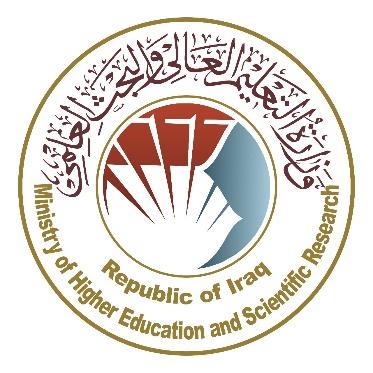 Ministry of Higher Education and Scientific ResearchScientific Supervision and Scientific Evaluation Apparatus Directorate of Quality Assurance and Academic AccreditationAccreditation DepartmentAcademic Program and Course Description Guide Academic Program and Course Description Guide2024 Introduction: 		      The educational program is a well-planned set of courses that include procedures and experiences arranged in the form of an academic syllabus. Its main goal is to improve and build graduates' skills so they are ready for the job market. The program is reviewed and evaluated every year through internal or external audit procedures and programs like the External Examiner Program.    The academic program description is a short summary of the main features of the program and its courses. It shows what skills students are working to develop based on the program's goals. This description is very important because it is the main part of getting the program accredited, and it is written by the teaching staff together under the supervision of scientific committees in the scientific departments.      This guide, in its second version, includes a description of the academic program after updating the subjects and paragraphs of the previous guide in light of the updates and developments of the educational system in Iraq, which included the description of the academic program in its traditional form (annual, quarterly), as well as the adoption of the academic program description circulated according to the letter of the Department of Studies T 3/2906 on 3/5/2023 regarding the programs that adopt the Bologna Process as the basis for their work.   In this regard, we can only emphasize the importance of writing an academic programs and course description to ensure the proper functioning of the educational process.          Concepts and terminology:             Academic Program Description: The academic program description provides a brief summary of its vision, mission and objectives, including an accurate description of the targeted learning outcomes according to specific learning strategies. Course Description: Provides a brief summary of the most important characteristics of the course and the learning outcomes expected of the students to achieve, proving whether they have made the most of the available learning opportunities. It is derived from the program description.Program Vision: An ambitious picture for the future of the academic program to be sophisticated, inspiring, stimulating, realistic and applicable. Program Mission: Briefly outlines the objectives and activities necessary to achieve them and defines the program's development paths and directions.Program Objectives: They are statements that describe what the academic program intends to achieve within a specific period of time and are measurable and observable.Curriculum Structure: All courses / subjects included in the academic program according to the approved learning system (quarterly, annual, Bologna Process) whether it is a requirement (ministry, university, college and scientific department) with the number of credit hours. Learning Outcomes:  A compatible set of knowledge, skills and values acquired by students after the successful completion of the academic program and must determine the learning outcomes of each course in a way that achieves the objectives of the program. Teaching and learning strategies: They are the strategies used by the faculty members to develop students’ teaching and learning, and they are plans that are followed to reach the learning goals. They describe all classroom and extra-curricular activities to achieve the learning outcomes of the program. Academic Program Description Form  University Name: ................    Faculty/Institute: ..................   Scientific Department: ...............   Academic or Professional Program Name: Medical terminology and anatomy ............   Final Certificate Name: …………………..   Academic System: …………    Description Preparation Date:     File Completion Date:      \     \2024 The file is checked by:   Department of Quality Assurance and University Performance  Director of the Quality Assurance and University Performance Department:   Date:                          Signature:                                                                                          Approval of the Dean     * This can include notes whether the course is basic or optional. skills and values acquired by students after the successful completion of the academic program and must determine the learning outcomes of each course in a way that achieves the objectives of the program.Please tick the boxes corresponding to the individual program learning outcomes under evaluation.Course Description FormPlease tick the boxes corresponding to the individual program learning outcomes under evaluation.Course Description FormPlease tick the boxes corresponding to the individual program learning outcomes under evaluation.Course Description FormPlease tick the boxes corresponding to the individual program learning outcomes under evaluation.Course Description FormPlease tick the boxes corresponding to the individual program learning outcomes under evaluation.Course Description FormPlease tick the boxes corresponding to the individual program learning outcomes under evaluation.Course Description FormPlease tick the boxes corresponding to the individual program learning outcomes under evaluation.Course Description FormPlease tick the boxes corresponding to the individual program learning outcomes under evaluation.Course Description FormPlease tick the boxes corresponding to the individual program learning outcomes under evaluation.Course Description FormPlease tick the boxes corresponding to the individual program learning outcomes under evaluation.Course Description FormPlease tick the boxes corresponding to the individual program learning outcomes under evaluation.Course Description FormPlease tick the boxes corresponding to the individual program learning outcomes under evaluation.Course Description FormPlease tick the boxes corresponding to the individual program learning outcomes under evaluation.Course Description FormPlease tick the boxes corresponding to the individual program learning outcomes under evaluation.Course Description FormCourse Description FormCourse Description FormCourse Description FormPlease tick the boxes corresponding to the individual program learning outcomes under evaluation.Course Description FormPlease tick the boxes corresponding to the individual program learning outcomes under evaluation.Course Description FormPlease tick the boxes corresponding to the individual program learning outcomes under evaluation.Course Description FormPlease tick the boxes corresponding to the individual program learning outcomes under evaluation.Course Description FormProgram Vision  The medical terminology and anatomy program must be comprehensive and integrated to develop students’ skills in knowing all medical terminology related to their professional career. Through the diversity of educational methods and the enhancement of basic skillsProgram MissionProviding a supportive and inspiring educational environment to develop students’ medical terminology and anatomy skills. We strive to provide a fun and engaging learning experience that encourages innovation and critical thinking. Through a variety of educational methods and innovative technology, we seek to enable students to understand and communicate with the community.Program ObjectivesThey are statements that describe what the academic program intends to achieve within a specific period of time and are measurableProgram Accreditation Does the program have program accreditation? And from which agency? Other external influences Is there a sponsor for the program?Program StructureProgram StructureProgram StructureProgram StructureProgram StructureProgram Structure Number of Courses Credit hoursPercentageReviews*Institution Requirements 22 Theory and 3 Practical100%College RequirementsDepartment Requirements Summer TrainingFoundOther Program Description Program Description Program Description Program Description Program Description Year/LevelCourse CodeCourse NameCredit HoursCredit HoursYearTheoreticalpracticalExpected learning outcomes of the programExpected learning outcomes of the programKnowledge Knowledge Learning Outcomes 1Learning Outcomes Statement 1Skills Skills Learning Outcomes 2Learning Outcomes Statement 2Learning Outcomes 3Learning Outcomes Statement 3Ethics  Ethics  Learning Outcomes 4Learning Outcomes Statement 4Learning Outcomes 5Learning Outcomes Statement 5Teaching and Learning Strategies Evaluation methods Implemented at all stages of the program in general.  Faculty Faculty Faculty Faculty Faculty Faculty Faculty Faculty MembersFaculty MembersFaculty MembersFaculty MembersFaculty MembersFaculty MembersFaculty MembersAcademic Rank Specialization Specialization Special Requirements/Skills (if applicable) Special Requirements/Skills (if applicable) Number of the teaching staff Number of the teaching staff Academic Rank General  Special  Staff Lecturer  VeterinarianEmbryologistsOneOneProfessional DevelopmentMentoring new faculty membersBriefly describes the process used to mentor new, visiting, full-time, and part-time faculty at the institution and department level.Professional development of faculty membersBriefly describe the academic and professional development plan and arrangements for faculty such as teaching and learning strategies, assessment of learning outcomes, professional development, etc.Acceptance Criterion (Setting regulations related to enrollment in the college or institute, whether central admission or others)The most important sources of information about the program State briefly the sources of information about the program.  Program Development Plan By Practice and theory lecturer Program Skills OutlineProgram Skills OutlineProgram Skills OutlineProgram Skills OutlineProgram Skills OutlineProgram Skills OutlineProgram Skills OutlineProgram Skills OutlineProgram Skills OutlineProgram Skills OutlineProgram Skills OutlineProgram Skills OutlineProgram Skills OutlineProgram Skills OutlineProgram Skills OutlineProgram Skills OutlineRequired program Learning outcomes Required program Learning outcomes Required program Learning outcomes Required program Learning outcomes Required program Learning outcomes Required program Learning outcomes Required program Learning outcomes Required program Learning outcomes Required program Learning outcomes Required program Learning outcomes Required program Learning outcomes Required program Learning outcomes Year/LevelCourse CodeCourse NameBasic or optional Knowledge   Knowledge   Knowledge   Knowledge   Skills Skills Skills Skills Ethics Ethics Ethics Ethics Year/LevelCourse CodeCourse NameBasic or optional A1A2A3A4B1B2B3B4C1C2C3C4yearyearCourse Name: Medical terminology + AnatomyCourse Name: Medical terminology + AnatomyCourse Name: Medical terminology + AnatomyCourse Name: Medical terminology + AnatomyCourse Name: Medical terminology + AnatomyCourse Name: Medical terminology + AnatomyCourse Name: Medical terminology + AnatomyCourse Name: Medical terminology + AnatomyCourse Name: Medical terminology + AnatomyCourse Code: Course Code: Course Code: Course Code: Course Code: Course Code: Course Code: Course Code: Course Code: Semester / Year: SemesterSemester / Year: SemesterSemester / Year: SemesterSemester / Year: SemesterSemester / Year: SemesterSemester / Year: SemesterSemester / Year: SemesterSemester / Year: SemesterSemester / Year: SemesterDescription Preparation Date: 20\3\2024Description Preparation Date: 20\3\2024Description Preparation Date: 20\3\2024Description Preparation Date: 20\3\2024Description Preparation Date: 20\3\2024Description Preparation Date: 20\3\2024Description Preparation Date: 20\3\2024Description Preparation Date: 20\3\2024Description Preparation Date: 20\3\2024Available Attendance Forms: Available Attendance Forms: Available Attendance Forms: Available Attendance Forms: Available Attendance Forms: Available Attendance Forms: Available Attendance Forms: Available Attendance Forms: Available Attendance Forms: Number of Credit Hours (Total) / Number of Units (Total) 7Number of Credit Hours (Total) / Number of Units (Total) 7Number of Credit Hours (Total) / Number of Units (Total) 7Number of Credit Hours (Total) / Number of Units (Total) 7Number of Credit Hours (Total) / Number of Units (Total) 7Number of Credit Hours (Total) / Number of Units (Total) 7Number of Credit Hours (Total) / Number of Units (Total) 7Number of Credit Hours (Total) / Number of Units (Total) 7Number of Credit Hours (Total) / Number of Units (Total) 7Course administrator's name (mention all, if more than one name) Course administrator's name (mention all, if more than one name) Course administrator's name (mention all, if more than one name) Course administrator's name (mention all, if more than one name) Course administrator's name (mention all, if more than one name) Course administrator's name (mention all, if more than one name) Course administrator's name (mention all, if more than one name) Course administrator's name (mention all, if more than one name) Course administrator's name (mention all, if more than one name) Name: Zahraa Abdulsalam Hussein Email: zahraa.abdulsalam@alkafeel.edu.iqName: Zahraa Abdulsalam Hussein Email: zahraa.abdulsalam@alkafeel.edu.iqName: Zahraa Abdulsalam Hussein Email: zahraa.abdulsalam@alkafeel.edu.iqName: Zahraa Abdulsalam Hussein Email: zahraa.abdulsalam@alkafeel.edu.iqName: Zahraa Abdulsalam Hussein Email: zahraa.abdulsalam@alkafeel.edu.iqName: Zahraa Abdulsalam Hussein Email: zahraa.abdulsalam@alkafeel.edu.iqName: Zahraa Abdulsalam Hussein Email: zahraa.abdulsalam@alkafeel.edu.iqName: Zahraa Abdulsalam Hussein Email: zahraa.abdulsalam@alkafeel.edu.iqName: Zahraa Abdulsalam Hussein Email: zahraa.abdulsalam@alkafeel.edu.iqCourse Objectives Course Objectives Course Objectives Course Objectives Course Objectives Course Objectives Course Objectives Course Objectives Course Objectives Course ObjectivesCourse ObjectivesCourse ObjectivesCourse ObjectivesCourse ObjectivesCourse ObjectivesTo learn new medical terminology.....To learn anatomy of human body.....To learn anatomical features.....To learn new medical terminology.....To learn anatomy of human body.....To learn anatomical features.....To learn new medical terminology.....To learn anatomy of human body.....To learn anatomical features.....Teaching and Learning Strategies Teaching and Learning Strategies Teaching and Learning Strategies Teaching and Learning Strategies Teaching and Learning Strategies Teaching and Learning Strategies Teaching and Learning Strategies Teaching and Learning Strategies Teaching and Learning Strategies StrategyStrategyCourse StructureCourse StructureCourse StructureCourse StructureCourse StructureCourse StructureCourse StructureCourse StructureCourse StructureWeek  Hours Hours Required Learning Outcomes Unit or subject name Unit or subject name Unit or subject name Learning method Evaluation method Subject               Lab.Introduction to anatomy and human body, level of organization ,anatomical position ,body regions and cavities ,body planes and sections ,directional terms .1Tissues and membranes2Upper limb ,lower limb ,thorax3Abdomen ,pelvis ,head and neck4Musculoskeletal system: Bones ,joints and muscles5Digestive system: Digestive tract ,Accessories and glands6Cardiovascular system: heart , blood vessels. 7lymphatic system.  8Respiratory system9Nervous system: central nervous system ,peripheral nervous system  10Endocrine system . 11Special senses12Urinary system13Reproductive system14Gynecology, pregnancy , childbirth , Embryology, Childhood, growth and developmeSubject               Lab.Introduction to anatomy and human body, level of organization ,anatomical position ,body regions and cavities ,body planes and sections ,directional terms .1Tissues and membranes2Upper limb ,lower limb ,thorax3Abdomen ,pelvis ,head and neck4Musculoskeletal system: Bones ,joints and muscles5Digestive system: Digestive tract ,Accessories and glands6Cardiovascular system: heart , blood vessels. 7lymphatic system.  8Respiratory system9Nervous system: central nervous system ,peripheral nervous system  10Endocrine system . 11Special senses12Urinary system13Reproductive system14Gynecology, pregnancy , childbirth , Embryology, Childhood, growth and developmeSubject               Lab.Introduction to anatomy and human body, level of organization ,anatomical position ,body regions and cavities ,body planes and sections ,directional terms .1Tissues and membranes2Upper limb ,lower limb ,thorax3Abdomen ,pelvis ,head and neck4Musculoskeletal system: Bones ,joints and muscles5Digestive system: Digestive tract ,Accessories and glands6Cardiovascular system: heart , blood vessels. 7lymphatic system.  8Respiratory system9Nervous system: central nervous system ,peripheral nervous system  10Endocrine system . 11Special senses12Urinary system13Reproductive system14Gynecology, pregnancy , childbirth , Embryology, Childhood, growth and developmeCourse EvaluationCourse EvaluationCourse EvaluationCourse EvaluationCourse EvaluationCourse EvaluationCourse EvaluationCourse EvaluationCourse EvaluationDistributing the score out of 100 according to the tasks assigned to the student such as daily preparation, daily oral, monthly, or written exams, reports .... etc Distributing the score out of 100 according to the tasks assigned to the student such as daily preparation, daily oral, monthly, or written exams, reports .... etc Distributing the score out of 100 according to the tasks assigned to the student such as daily preparation, daily oral, monthly, or written exams, reports .... etc Distributing the score out of 100 according to the tasks assigned to the student such as daily preparation, daily oral, monthly, or written exams, reports .... etc Distributing the score out of 100 according to the tasks assigned to the student such as daily preparation, daily oral, monthly, or written exams, reports .... etc Distributing the score out of 100 according to the tasks assigned to the student such as daily preparation, daily oral, monthly, or written exams, reports .... etc Distributing the score out of 100 according to the tasks assigned to the student such as daily preparation, daily oral, monthly, or written exams, reports .... etc Distributing the score out of 100 according to the tasks assigned to the student such as daily preparation, daily oral, monthly, or written exams, reports .... etc Distributing the score out of 100 according to the tasks assigned to the student such as daily preparation, daily oral, monthly, or written exams, reports .... etc Learning and Teaching Resources Learning and Teaching Resources Learning and Teaching Resources Learning and Teaching Resources Learning and Teaching Resources Learning and Teaching Resources Learning and Teaching Resources Learning and Teaching Resources Learning and Teaching Resources Required textbooks (curricular books, if any)Required textbooks (curricular books, if any)Required textbooks (curricular books, if any)Required textbooks (curricular books, if any)Required textbooks (curricular books, if any)Nitter anatomy text bookNitter anatomy text bookNitter anatomy text bookNitter anatomy text bookMain references (sources)Main references (sources)Main references (sources)Main references (sources)Main references (sources)Recommended books and references (scientific journals, reports...)Recommended books and references (scientific journals, reports...)Recommended books and references (scientific journals, reports...)Recommended books and references (scientific journals, reports...)Recommended books and references (scientific journals, reports...)Electronic References, WebsitesElectronic References, WebsitesElectronic References, WebsitesElectronic References, WebsitesElectronic References, WebsitesAll the scientific site on internetAll the scientific site on internetAll the scientific site on internetAll the scientific site on internetProgram Skills OutlineProgram Skills OutlineProgram Skills OutlineProgram Skills OutlineProgram Skills OutlineProgram Skills OutlineProgram Skills OutlineProgram Skills OutlineProgram Skills OutlineProgram Skills OutlineProgram Skills OutlineProgram Skills OutlineProgram Skills OutlineProgram Skills OutlineProgram Skills OutlineProgram Skills OutlineRequired program Learning outcomes Required program Learning outcomes Required program Learning outcomes Required program Learning outcomes Required program Learning outcomes Required program Learning outcomes Required program Learning outcomes Required program Learning outcomes Required program Learning outcomes Required program Learning outcomes Required program Learning outcomes Required program Learning outcomes Year/LevelCourse CodeCourse NameBasic or optional Knowledge   Knowledge   Knowledge   Knowledge   Skills Skills Skills Skills Ethics Ethics Ethics Ethics Year/LevelCourse CodeCourse NameBasic or optional A1A2A3A4B1B2B3B4C1C2C3C4Course Name: English LanguageCourse Name: English LanguageCourse Name: English LanguageCourse Name: English LanguageCourse Name: English LanguageCourse Name: English LanguageCourse Name: English LanguageCourse Name: English LanguageCourse Name: English LanguageCourse Code: Course Code: Course Code: Course Code: Course Code: Course Code: Course Code: Course Code: Course Code: Semester / Year: first year first semesterSemester / Year: first year first semesterSemester / Year: first year first semesterSemester / Year: first year first semesterSemester / Year: first year first semesterSemester / Year: first year first semesterSemester / Year: first year first semesterSemester / Year: first year first semesterSemester / Year: first year first semesterDescription Preparation Date:Description Preparation Date:Description Preparation Date:Description Preparation Date:Description Preparation Date:Description Preparation Date:Description Preparation Date:Description Preparation Date:Description Preparation Date:Available Attendance Forms: Available Attendance Forms: Available Attendance Forms: Available Attendance Forms: Available Attendance Forms: Available Attendance Forms: Available Attendance Forms: Available Attendance Forms: Available Attendance Forms: Number of Credit Hours (Total 45) / Number of Units (Total 15)Number of Credit Hours (Total 45) / Number of Units (Total 15)Number of Credit Hours (Total 45) / Number of Units (Total 15)Number of Credit Hours (Total 45) / Number of Units (Total 15)Number of Credit Hours (Total 45) / Number of Units (Total 15)Number of Credit Hours (Total 45) / Number of Units (Total 15)Number of Credit Hours (Total 45) / Number of Units (Total 15)Number of Credit Hours (Total 45) / Number of Units (Total 15)Number of Credit Hours (Total 45) / Number of Units (Total 15)Course administrator's name (mention all, if more than one name) Course administrator's name (mention all, if more than one name) Course administrator's name (mention all, if more than one name) Course administrator's name (mention all, if more than one name) Course administrator's name (mention all, if more than one name) Course administrator's name (mention all, if more than one name) Course administrator's name (mention all, if more than one name) Course administrator's name (mention all, if more than one name) Course administrator's name (mention all, if more than one name) Name: Email: Name: Email: Name: Email: Name: Email: Name: Email: Name: Email: Name: Email: Name: Email: Name: Email: Course Objectives Course Objectives Course Objectives Course Objectives Course Objectives Course Objectives Course Objectives Course Objectives Course Objectives Course ObjectivesCourse ObjectivesCourse ObjectivesCourse ObjectivesCourse ObjectivesCourse ObjectivesLanguage Proficiency:Develop proficiency in listening, speaking, reading, and writing skills in English.Demonstrate the ability to understand and produce spoken English with clarity, fluency, and appropriate pronunciation.Vocabulary and Grammar:Expand vocabulary knowledge and use a wide range of vocabulary appropriately in various contexts.Apply grammatical structures accurately and effectively in spoken and written communication.Reading Comprehension:Improve reading comprehension skills by understanding and interpreting a variety of English texts, including fiction, non-fiction, and academic articles.Identify main ideas, supporting details, and implied meanings in English texts................Language Proficiency:Develop proficiency in listening, speaking, reading, and writing skills in English.Demonstrate the ability to understand and produce spoken English with clarity, fluency, and appropriate pronunciation.Vocabulary and Grammar:Expand vocabulary knowledge and use a wide range of vocabulary appropriately in various contexts.Apply grammatical structures accurately and effectively in spoken and written communication.Reading Comprehension:Improve reading comprehension skills by understanding and interpreting a variety of English texts, including fiction, non-fiction, and academic articles.Identify main ideas, supporting details, and implied meanings in English texts................Language Proficiency:Develop proficiency in listening, speaking, reading, and writing skills in English.Demonstrate the ability to understand and produce spoken English with clarity, fluency, and appropriate pronunciation.Vocabulary and Grammar:Expand vocabulary knowledge and use a wide range of vocabulary appropriately in various contexts.Apply grammatical structures accurately and effectively in spoken and written communication.Reading Comprehension:Improve reading comprehension skills by understanding and interpreting a variety of English texts, including fiction, non-fiction, and academic articles.Identify main ideas, supporting details, and implied meanings in English texts................Teaching and Learning Strategies Teaching and Learning Strategies Teaching and Learning Strategies Teaching and Learning Strategies Teaching and Learning Strategies Teaching and Learning Strategies Teaching and Learning Strategies Teaching and Learning Strategies Teaching and Learning Strategies StrategyStrategyCommunicative Language Teaching (CLT):Emphasizes real-life communication and interaction in English through activities such as role-plays, discussions, and problem-solving tasks.Focuses on meaningful language use in authentic contexts to develop speaking and listening skills.Task-Based Learning:Incorporates tasks and projects that require students to use English to accomplish specific goals or solve real-world problems.Promotes language production and integration of language skills through hands-on, experiential learning activities.Differentiated Instruction:Tailors instruction to meet the diverse needs, learning styles, and proficiency levels of students.Communicative Language Teaching (CLT):Emphasizes real-life communication and interaction in English through activities such as role-plays, discussions, and problem-solving tasks.Focuses on meaningful language use in authentic contexts to develop speaking and listening skills.Task-Based Learning:Incorporates tasks and projects that require students to use English to accomplish specific goals or solve real-world problems.Promotes language production and integration of language skills through hands-on, experiential learning activities.Differentiated Instruction:Tailors instruction to meet the diverse needs, learning styles, and proficiency levels of students.Communicative Language Teaching (CLT):Emphasizes real-life communication and interaction in English through activities such as role-plays, discussions, and problem-solving tasks.Focuses on meaningful language use in authentic contexts to develop speaking and listening skills.Task-Based Learning:Incorporates tasks and projects that require students to use English to accomplish specific goals or solve real-world problems.Promotes language production and integration of language skills through hands-on, experiential learning activities.Differentiated Instruction:Tailors instruction to meet the diverse needs, learning styles, and proficiency levels of students.Communicative Language Teaching (CLT):Emphasizes real-life communication and interaction in English through activities such as role-plays, discussions, and problem-solving tasks.Focuses on meaningful language use in authentic contexts to develop speaking and listening skills.Task-Based Learning:Incorporates tasks and projects that require students to use English to accomplish specific goals or solve real-world problems.Promotes language production and integration of language skills through hands-on, experiential learning activities.Differentiated Instruction:Tailors instruction to meet the diverse needs, learning styles, and proficiency levels of students.Communicative Language Teaching (CLT):Emphasizes real-life communication and interaction in English through activities such as role-plays, discussions, and problem-solving tasks.Focuses on meaningful language use in authentic contexts to develop speaking and listening skills.Task-Based Learning:Incorporates tasks and projects that require students to use English to accomplish specific goals or solve real-world problems.Promotes language production and integration of language skills through hands-on, experiential learning activities.Differentiated Instruction:Tailors instruction to meet the diverse needs, learning styles, and proficiency levels of students.Communicative Language Teaching (CLT):Emphasizes real-life communication and interaction in English through activities such as role-plays, discussions, and problem-solving tasks.Focuses on meaningful language use in authentic contexts to develop speaking and listening skills.Task-Based Learning:Incorporates tasks and projects that require students to use English to accomplish specific goals or solve real-world problems.Promotes language production and integration of language skills through hands-on, experiential learning activities.Differentiated Instruction:Tailors instruction to meet the diverse needs, learning styles, and proficiency levels of students.Communicative Language Teaching (CLT):Emphasizes real-life communication and interaction in English through activities such as role-plays, discussions, and problem-solving tasks.Focuses on meaningful language use in authentic contexts to develop speaking and listening skills.Task-Based Learning:Incorporates tasks and projects that require students to use English to accomplish specific goals or solve real-world problems.Promotes language production and integration of language skills through hands-on, experiential learning activities.Differentiated Instruction:Tailors instruction to meet the diverse needs, learning styles, and proficiency levels of students.Course StructureCourse StructureCourse StructureCourse StructureCourse StructureCourse StructureCourse StructureCourse StructureCourse StructureWeek  Hours Hours Required Learning Outcomes Unit or subject name Unit or subject name Unit or subject name Learning method Evaluation method Course EvaluationCourse EvaluationCourse EvaluationCourse EvaluationCourse EvaluationCourse EvaluationCourse EvaluationCourse EvaluationCourse EvaluationDistributing the score out of 100 according to the tasks assigned to the student such as daily preparation, daily oral, monthly, or written exams, reports .... etc Distributing the score out of 100 according to the tasks assigned to the student such as daily preparation, daily oral, monthly, or written exams, reports .... etc Distributing the score out of 100 according to the tasks assigned to the student such as daily preparation, daily oral, monthly, or written exams, reports .... etc Distributing the score out of 100 according to the tasks assigned to the student such as daily preparation, daily oral, monthly, or written exams, reports .... etc Distributing the score out of 100 according to the tasks assigned to the student such as daily preparation, daily oral, monthly, or written exams, reports .... etc Distributing the score out of 100 according to the tasks assigned to the student such as daily preparation, daily oral, monthly, or written exams, reports .... etc Distributing the score out of 100 according to the tasks assigned to the student such as daily preparation, daily oral, monthly, or written exams, reports .... etc Distributing the score out of 100 according to the tasks assigned to the student such as daily preparation, daily oral, monthly, or written exams, reports .... etc Distributing the score out of 100 according to the tasks assigned to the student such as daily preparation, daily oral, monthly, or written exams, reports .... etc Learning and Teaching Resources Learning and Teaching Resources Learning and Teaching Resources Learning and Teaching Resources Learning and Teaching Resources Learning and Teaching Resources Learning and Teaching Resources Learning and Teaching Resources Learning and Teaching Resources Required textbooks (curricular books, if any)Required textbooks (curricular books, if any)Required textbooks (curricular books, if any)Required textbooks (curricular books, if any)Required textbooks (curricular books, if any)Main references (sources)Main references (sources)Main references (sources)Main references (sources)Main references (sources)Recommended books and references (scientific journals, reports...)Recommended books and references (scientific journals, reports...)Recommended books and references (scientific journals, reports...)Recommended books and references (scientific journals, reports...)Recommended books and references (scientific journals, reports...)Electronic References, WebsitesElectronic References, WebsitesElectronic References, WebsitesElectronic References, WebsitesElectronic References, WebsitesProgram Skills OutlineProgram Skills OutlineProgram Skills OutlineProgram Skills OutlineProgram Skills OutlineProgram Skills OutlineProgram Skills OutlineProgram Skills OutlineProgram Skills OutlineProgram Skills OutlineProgram Skills OutlineProgram Skills OutlineProgram Skills OutlineProgram Skills OutlineProgram Skills OutlineProgram Skills OutlineRequired program Learning outcomes Required program Learning outcomes Required program Learning outcomes Required program Learning outcomes Required program Learning outcomes Required program Learning outcomes Required program Learning outcomes Required program Learning outcomes Required program Learning outcomes Required program Learning outcomes Required program Learning outcomes Required program Learning outcomes Year/LevelCourse CodeCourse NameBasic or optional Knowledge   Knowledge   Knowledge   Knowledge   Skills Skills Skills Skills Ethics Ethics Ethics Ethics Year/LevelCourse CodeCourse NameBasic or optional A1A2A3A4B1B2B3B4C1C2C3C4yearyearCourse Name:HistopathologyCourse Name:HistopathologyCourse Name:HistopathologyCourse Name:HistopathologyCourse Name:HistopathologyCourse Name:HistopathologyCourse Name:HistopathologyCourse Name:HistopathologyCourse Name:HistopathologyCourse Code: Course Code: Course Code: Course Code: Course Code: Course Code: Course Code: Course Code: Course Code: Semester / Year:yearSemester / Year:yearSemester / Year:yearSemester / Year:yearSemester / Year:yearSemester / Year:yearSemester / Year:yearSemester / Year:yearSemester / Year:yearDescription Preparation Date:15/3/2024Description Preparation Date:15/3/2024Description Preparation Date:15/3/2024Description Preparation Date:15/3/2024Description Preparation Date:15/3/2024Description Preparation Date:15/3/2024Description Preparation Date:15/3/2024Description Preparation Date:15/3/2024Description Preparation Date:15/3/2024Available Attendance Forms: 15/3/2024Available Attendance Forms: 15/3/2024Available Attendance Forms: 15/3/2024Available Attendance Forms: 15/3/2024Available Attendance Forms: 15/3/2024Available Attendance Forms: 15/3/2024Available Attendance Forms: 15/3/2024Available Attendance Forms: 15/3/2024Available Attendance Forms: 15/3/2024Number of Credit Hours (Total) /   2 theory and 3practic Number of Units (Total) 7Number of Credit Hours (Total) /   2 theory and 3practic Number of Units (Total) 7Number of Credit Hours (Total) /   2 theory and 3practic Number of Units (Total) 7Number of Credit Hours (Total) /   2 theory and 3practic Number of Units (Total) 7Number of Credit Hours (Total) /   2 theory and 3practic Number of Units (Total) 7Number of Credit Hours (Total) /   2 theory and 3practic Number of Units (Total) 7Number of Credit Hours (Total) /   2 theory and 3practic Number of Units (Total) 7Number of Credit Hours (Total) /   2 theory and 3practic Number of Units (Total) 7Number of Credit Hours (Total) /   2 theory and 3practic Number of Units (Total) 7Course administrator's name (mention all, if more than one name) Course administrator's name (mention all, if more than one name) Course administrator's name (mention all, if more than one name) Course administrator's name (mention all, if more than one name) Course administrator's name (mention all, if more than one name) Course administrator's name (mention all, if more than one name) Course administrator's name (mention all, if more than one name) Course administrator's name (mention all, if more than one name) Course administrator's name (mention all, if more than one name) Name: Ali Abdul razak AlsaeeghEmail: Ali.alsaeegh@ Alkafeel.edu.iqName: Ali Abdul razak AlsaeeghEmail: Ali.alsaeegh@ Alkafeel.edu.iqName: Ali Abdul razak AlsaeeghEmail: Ali.alsaeegh@ Alkafeel.edu.iqName: Ali Abdul razak AlsaeeghEmail: Ali.alsaeegh@ Alkafeel.edu.iqName: Ali Abdul razak AlsaeeghEmail: Ali.alsaeegh@ Alkafeel.edu.iqName: Ali Abdul razak AlsaeeghEmail: Ali.alsaeegh@ Alkafeel.edu.iqName: Ali Abdul razak AlsaeeghEmail: Ali.alsaeegh@ Alkafeel.edu.iqName: Ali Abdul razak AlsaeeghEmail: Ali.alsaeegh@ Alkafeel.edu.iqName: Ali Abdul razak AlsaeeghEmail: Ali.alsaeegh@ Alkafeel.edu.iqCourse Objectives Course Objectives Course Objectives Course Objectives Course Objectives Course Objectives Course Objectives Course Objectives Course Objectives Course ObjectivesCourse ObjectivesCourse ObjectivesCourse ObjectivesCourse ObjectivesCourse Objectives*to learn change disease.*TO learn how to diagnosis the cell disease*to learn how to make the slide disease ..........*to learn change disease.*TO learn how to diagnosis the cell disease*to learn how to make the slide disease ..........*to learn change disease.*TO learn how to diagnosis the cell disease*to learn how to make the slide disease ..........Teaching and Learning Strategies Teaching and Learning Strategies Teaching and Learning Strategies Teaching and Learning Strategies Teaching and Learning Strategies Teaching and Learning Strategies Teaching and Learning Strategies Teaching and Learning Strategies Teaching and Learning Strategies StrategyStrategyCourse StructureCourse StructureCourse StructureCourse StructureCourse StructureCourse StructureCourse StructureCourse StructureCourse StructureWeek  Hours Hours Required Learning Outcomes Unit or subject name Unit or subject name Unit or subject name Learning method Evaluation method 3055Scrin. laboratory 1-cell2-acute inflammation3-chronic inflammation4-repair,healing , .regenration5-degeneration6-Atrophy, necrosis7-Gangren8Diagnosis cancer9-change in cytoplasm in malignant cancer10-change in cell in malignancy11-Numenclatuer of tumor12-classification of tumor13-fixation14-special stain15-tissuue process16-Facter influent rat of impregnation17-Microtom and paraffin section 18-staning tissue 19-specail stain20-bon section21-Demonstration of cytoplasm granule organells and secial tissue22-neuropathological tech. niques 23-Enzyme histochemistry and application 24-immunohistochemistery and application 25-resin embedded media26-Electron microscop27-Elictron micro.use28Histometry and diagnosis use29-Immunofluresence tech.30-Museum and oth1-cell2-acute inflammation3-chronic inflammation4-repair,healing , .regenration5-degeneration6-Atrophy, necrosis7-Gangren8Diagnosis cancer9-change in cytoplasm in malignant cancer10-change in cell in malignancy11-Numenclatuer of tumor12-classification of tumor13-fixation14-special stain15-tissuue process16-Facter influent rat of impregnation17-Microtom and paraffin section 18-staning tissue 19-specail stain20-bon section21-Demonstration of cytoplasm granule organells and secial tissue22-neuropathological tech. niques 23-Enzyme histochemistry and application 24-immunohistochemistery and application 25-resin embedded media26-Electron microscop27-Elictron micro.use28Histometry and diagnosis use29-Immunofluresence tech.30-Museum and oth1-cell2-acute inflammation3-chronic inflammation4-repair,healing , .regenration5-degeneration6-Atrophy, necrosis7-Gangren8Diagnosis cancer9-change in cytoplasm in malignant cancer10-change in cell in malignancy11-Numenclatuer of tumor12-classification of tumor13-fixation14-special stain15-tissuue process16-Facter influent rat of impregnation17-Microtom and paraffin section 18-staning tissue 19-specail stain20-bon section21-Demonstration of cytoplasm granule organells and secial tissue22-neuropathological tech. niques 23-Enzyme histochemistry and application 24-immunohistochemistery and application 25-resin embedded media26-Electron microscop27-Elictron micro.use28Histometry and diagnosis use29-Immunofluresence tech.30-Museum and othCourse Evaluation=10 for day examin, 15 first course,15 second course, 40 final examin.20 practic.Course Evaluation=10 for day examin, 15 first course,15 second course, 40 final examin.20 practic.Course Evaluation=10 for day examin, 15 first course,15 second course, 40 final examin.20 practic.Course Evaluation=10 for day examin, 15 first course,15 second course, 40 final examin.20 practic.Course Evaluation=10 for day examin, 15 first course,15 second course, 40 final examin.20 practic.Course Evaluation=10 for day examin, 15 first course,15 second course, 40 final examin.20 practic.Course Evaluation=10 for day examin, 15 first course,15 second course, 40 final examin.20 practic.Course Evaluation=10 for day examin, 15 first course,15 second course, 40 final examin.20 practic.Course Evaluation=10 for day examin, 15 first course,15 second course, 40 final examin.20 practic.Distributing the score out of 100 according to the tasks assigned to the student such as daily preparation, daily oral, monthly, or written exams, reports .... etc Distributing the score out of 100 according to the tasks assigned to the student such as daily preparation, daily oral, monthly, or written exams, reports .... etc Distributing the score out of 100 according to the tasks assigned to the student such as daily preparation, daily oral, monthly, or written exams, reports .... etc Distributing the score out of 100 according to the tasks assigned to the student such as daily preparation, daily oral, monthly, or written exams, reports .... etc Distributing the score out of 100 according to the tasks assigned to the student such as daily preparation, daily oral, monthly, or written exams, reports .... etc Distributing the score out of 100 according to the tasks assigned to the student such as daily preparation, daily oral, monthly, or written exams, reports .... etc Distributing the score out of 100 according to the tasks assigned to the student such as daily preparation, daily oral, monthly, or written exams, reports .... etc Distributing the score out of 100 according to the tasks assigned to the student such as daily preparation, daily oral, monthly, or written exams, reports .... etc Distributing the score out of 100 according to the tasks assigned to the student such as daily preparation, daily oral, monthly, or written exams, reports .... etc Learning and Teaching Resources Learning and Teaching Resources Learning and Teaching Resources Learning and Teaching Resources Learning and Teaching Resources Learning and Teaching Resources Learning and Teaching Resources Learning and Teaching Resources Learning and Teaching Resources Required textbooks (curricular books, if any)Required textbooks (curricular books, if any)Required textbooks (curricular books, if any)Required textbooks (curricular books, if any)Required textbooks (curricular books, if any)Basic pathology text book (roben)Basic pathology text book (roben)Basic pathology text book (roben)Basic pathology text book (roben)Main references (sources)Main references (sources)Main references (sources)Main references (sources)Main references (sources)Researched paper,  Researched paper,  Researched paper,  Researched paper,  Recommended books and references (scientific journals, reports...)Recommended books and references (scientific journals, reports...)Recommended books and references (scientific journals, reports...)Recommended books and references (scientific journals, reports...)Recommended books and references (scientific journals, reports...)Biochem.cell.ArchHiv Nursing Alkafeel CnferanceBiochem.cell.ArchHiv Nursing Alkafeel CnferanceBiochem.cell.ArchHiv Nursing Alkafeel CnferanceBiochem.cell.ArchHiv Nursing Alkafeel CnferanceElectronic References, WebsitesElectronic References, WebsitesElectronic References, WebsitesElectronic References, WebsitesElectronic References, WebsitesAll the scientific site in net.All the scientific site in net.All the scientific site in net.All the scientific site in net.Program Skills OutlineProgram Skills OutlineProgram Skills OutlineProgram Skills OutlineProgram Skills OutlineProgram Skills OutlineProgram Skills OutlineProgram Skills OutlineProgram Skills OutlineProgram Skills OutlineProgram Skills OutlineProgram Skills OutlineProgram Skills OutlineProgram Skills OutlineProgram Skills OutlineProgram Skills OutlineProgram Skills OutlineRequired program Learning outcomes Required program Learning outcomes Required program Learning outcomes Required program Learning outcomes Required program Learning outcomes Required program Learning outcomes Required program Learning outcomes Required program Learning outcomes Required program Learning outcomes Required program Learning outcomes Required program Learning outcomes Required program Learning outcomes Year/LevelCourse CodeCourse NameCourse NameBasic or optional Knowledge   Knowledge   Knowledge   Knowledge   Skills Skills Skills Skills Ethics Ethics Ethics Ethics Year/LevelCourse CodeCourse NameCourse NameBasic or optional A1A2A3A4B1B2B3B4C1C2C3C42024ImmunologyImmunologyBasic2024Course Name: Practical Immunology Course Name: Practical Immunology Course Name: Practical Immunology Course Name: Practical Immunology Course Name: Practical Immunology Course Name: Practical Immunology Course Name: Practical Immunology Course Name: Practical Immunology Course Name: Practical Immunology Course Code: Course Code: Course Code: Course Code: Course Code: Course Code: Course Code: Course Code: Course Code: Semester / Year: third  year Semester / Year: third  year Semester / Year: third  year Semester / Year: third  year Semester / Year: third  year Semester / Year: third  year Semester / Year: third  year Semester / Year: third  year Semester / Year: third  year Description Preparation Date:Description Preparation Date:Description Preparation Date:Description Preparation Date:Description Preparation Date:Description Preparation Date:Description Preparation Date:Description Preparation Date:Description Preparation Date:Available Attendance Forms: Available Attendance Forms: Available Attendance Forms: Available Attendance Forms: Available Attendance Forms: Available Attendance Forms: Available Attendance Forms: Available Attendance Forms: Available Attendance Forms: Number of Credit Hours Number of Credit Hours Number of Credit Hours Number of Credit Hours Number of Credit Hours Number of Credit Hours Number of Credit Hours Number of Credit Hours Number of Credit Hours Course administrator's name (mention all, if more than one name) Course administrator's name (mention all, if more than one name) Course administrator's name (mention all, if more than one name) Course administrator's name (mention all, if more than one name) Course administrator's name (mention all, if more than one name) Course administrator's name (mention all, if more than one name) Course administrator's name (mention all, if more than one name) Course administrator's name (mention all, if more than one name) Course administrator's name (mention all, if more than one name) Name:  A. Lecturer Mohanad Kadhim AliEmail: Name:  A. Lecturer Mohanad Kadhim AliEmail: Name:  A. Lecturer Mohanad Kadhim AliEmail: Name:  A. Lecturer Mohanad Kadhim AliEmail: Name:  A. Lecturer Mohanad Kadhim AliEmail: Name:  A. Lecturer Mohanad Kadhim AliEmail: Name:  A. Lecturer Mohanad Kadhim AliEmail: Name:  A. Lecturer Mohanad Kadhim AliEmail: Name:  A. Lecturer Mohanad Kadhim AliEmail: Course Objectives Course Objectives Course Objectives Course Objectives Course Objectives Course Objectives Course Objectives Course Objectives Course Objectives Course ObjectivesCourse ObjectivesCourse ObjectivesCourse ObjectivesCourse ObjectivesCourse ObjectivesLanguage Proficiency:Develop proficiency in listening, speaking, reading, and writing skills in English.Demonstrate the ability to understand and produce spoken English with clarity, fluency, and appropriate pronunciation.Vocabulary and Grammar:Expand vocabulary knowledge and use a wide range of vocabulary appropriately in various contexts.Apply grammatical structures accurately and effectively in spoken and written communication.Reading Comprehension:Improve reading comprehension skills by understanding and interpreting a variety of English texts, including fiction, non-fiction, and academic articles.Identify main ideas, supporting details, and implied meanings in English texts................Language Proficiency:Develop proficiency in listening, speaking, reading, and writing skills in English.Demonstrate the ability to understand and produce spoken English with clarity, fluency, and appropriate pronunciation.Vocabulary and Grammar:Expand vocabulary knowledge and use a wide range of vocabulary appropriately in various contexts.Apply grammatical structures accurately and effectively in spoken and written communication.Reading Comprehension:Improve reading comprehension skills by understanding and interpreting a variety of English texts, including fiction, non-fiction, and academic articles.Identify main ideas, supporting details, and implied meanings in English texts................Language Proficiency:Develop proficiency in listening, speaking, reading, and writing skills in English.Demonstrate the ability to understand and produce spoken English with clarity, fluency, and appropriate pronunciation.Vocabulary and Grammar:Expand vocabulary knowledge and use a wide range of vocabulary appropriately in various contexts.Apply grammatical structures accurately and effectively in spoken and written communication.Reading Comprehension:Improve reading comprehension skills by understanding and interpreting a variety of English texts, including fiction, non-fiction, and academic articles.Identify main ideas, supporting details, and implied meanings in English texts................Teaching and Learning Strategies Teaching and Learning Strategies Teaching and Learning Strategies Teaching and Learning Strategies Teaching and Learning Strategies Teaching and Learning Strategies Teaching and Learning Strategies Teaching and Learning Strategies Teaching and Learning Strategies StrategyStrategyLectures using the smart board Scientific discussions Practical experimentLectures using the smart board Scientific discussions Practical experimentLectures using the smart board Scientific discussions Practical experimentLectures using the smart board Scientific discussions Practical experimentLectures using the smart board Scientific discussions Practical experimentLectures using the smart board Scientific discussions Practical experimentLectures using the smart board Scientific discussions Practical experimentCourse StructureCourse StructureCourse StructureCourse StructureCourse StructureCourse StructureCourse StructureCourse StructureCourse StructureWeek  Hours Hours Required Learning Outcomes Unit or subject name Unit or subject name Unit or subject name Learning method Evaluation method Course EvaluationCourse EvaluationCourse EvaluationCourse EvaluationCourse EvaluationCourse EvaluationCourse EvaluationCourse EvaluationCourse EvaluationDistributing the score out of 100 according to the tasks assigned to the student such as daily preparation, daily oral, monthly, or written exams, reports .... etc Distributing the score out of 100 according to the tasks assigned to the student such as daily preparation, daily oral, monthly, or written exams, reports .... etc Distributing the score out of 100 according to the tasks assigned to the student such as daily preparation, daily oral, monthly, or written exams, reports .... etc Distributing the score out of 100 according to the tasks assigned to the student such as daily preparation, daily oral, monthly, or written exams, reports .... etc Distributing the score out of 100 according to the tasks assigned to the student such as daily preparation, daily oral, monthly, or written exams, reports .... etc Distributing the score out of 100 according to the tasks assigned to the student such as daily preparation, daily oral, monthly, or written exams, reports .... etc Distributing the score out of 100 according to the tasks assigned to the student such as daily preparation, daily oral, monthly, or written exams, reports .... etc Distributing the score out of 100 according to the tasks assigned to the student such as daily preparation, daily oral, monthly, or written exams, reports .... etc Distributing the score out of 100 according to the tasks assigned to the student such as daily preparation, daily oral, monthly, or written exams, reports .... etc Learning and Teaching Resources Learning and Teaching Resources Learning and Teaching Resources Learning and Teaching Resources Learning and Teaching Resources Learning and Teaching Resources Learning and Teaching Resources Learning and Teaching Resources Learning and Teaching Resources Required textbooks (curricular books, if any)Required textbooks (curricular books, if any)Required textbooks (curricular books, if any)Required textbooks (curricular books, if any)Required textbooks (curricular books, if any)Main references (sources)Main references (sources)Main references (sources)Main references (sources)Main references (sources)Recommended books and references (scientific journals, reports...)Recommended books and references (scientific journals, reports...)Recommended books and references (scientific journals, reports...)Recommended books and references (scientific journals, reports...)Recommended books and references (scientific journals, reports...)Electronic References, WebsitesElectronic References, WebsitesElectronic References, WebsitesElectronic References, WebsitesElectronic References, WebsitesProgram Skills OutlineProgram Skills OutlineProgram Skills OutlineProgram Skills OutlineProgram Skills OutlineProgram Skills OutlineProgram Skills OutlineProgram Skills OutlineProgram Skills OutlineProgram Skills OutlineProgram Skills OutlineProgram Skills OutlineProgram Skills OutlineProgram Skills OutlineProgram Skills OutlineProgram Skills OutlineRequired program Learning outcomes Required program Learning outcomes Required program Learning outcomes Required program Learning outcomes Required program Learning outcomes Required program Learning outcomes Required program Learning outcomes Required program Learning outcomes Required program Learning outcomes Required program Learning outcomes Required program Learning outcomes Required program Learning outcomes Year/LevelCourse CodeCourse NameBasic or optional Knowledge   Knowledge   Knowledge   Knowledge   Skills Skills Skills Skills Ethics Ethics Ethics Ethics Year/LevelCourse CodeCourse NameBasic or optional A1A2A3A4B1B2B3B4C1C2C3C4yearXXXXXXXyearCourse Name: General chemistryCourse Name: General chemistryCourse Name: General chemistryCourse Name: General chemistryCourse Name: General chemistryCourse Name: General chemistryCourse Name: General chemistryCourse Name: General chemistryCourse Name: General chemistryCourse Code: Course Code: Course Code: Course Code: Course Code: Course Code: Course Code: Course Code: Course Code: Semester / Year:year 2024Semester / Year:year 2024Semester / Year:year 2024Semester / Year:year 2024Semester / Year:year 2024Semester / Year:year 2024Semester / Year:year 2024Semester / Year:year 2024Semester / Year:year 2024Description Preparation Date:15/3/2024Description Preparation Date:15/3/2024Description Preparation Date:15/3/2024Description Preparation Date:15/3/2024Description Preparation Date:15/3/2024Description Preparation Date:15/3/2024Description Preparation Date:15/3/2024Description Preparation Date:15/3/2024Description Preparation Date:15/3/2024Available Attendance Forms: 15/3/2024Available Attendance Forms: 15/3/2024Available Attendance Forms: 15/3/2024Available Attendance Forms: 15/3/2024Available Attendance Forms: 15/3/2024Available Attendance Forms: 15/3/2024Available Attendance Forms: 15/3/2024Available Attendance Forms: 15/3/2024Available Attendance Forms: 15/3/2024Number of Credit Hours (Total) /   2 theory and 4practic Number of Units (Total) 6Number of Credit Hours (Total) /   2 theory and 4practic Number of Units (Total) 6Number of Credit Hours (Total) /   2 theory and 4practic Number of Units (Total) 6Number of Credit Hours (Total) /   2 theory and 4practic Number of Units (Total) 6Number of Credit Hours (Total) /   2 theory and 4practic Number of Units (Total) 6Number of Credit Hours (Total) /   2 theory and 4practic Number of Units (Total) 6Number of Credit Hours (Total) /   2 theory and 4practic Number of Units (Total) 6Number of Credit Hours (Total) /   2 theory and 4practic Number of Units (Total) 6Number of Credit Hours (Total) /   2 theory and 4practic Number of Units (Total) 6Course administrator's name (mention all, if more than one name) Course administrator's name (mention all, if more than one name) Course administrator's name (mention all, if more than one name) Course administrator's name (mention all, if more than one name) Course administrator's name (mention all, if more than one name) Course administrator's name (mention all, if more than one name) Course administrator's name (mention all, if more than one name) Course administrator's name (mention all, if more than one name) Course administrator's name (mention all, if more than one name) Name: Abdulhussein jaafer shamsahEmail: abdulhussien.shamsa@alkafeel.edu.iqName: Abdulhussein jaafer shamsahEmail: abdulhussien.shamsa@alkafeel.edu.iqName: Abdulhussein jaafer shamsahEmail: abdulhussien.shamsa@alkafeel.edu.iqName: Abdulhussein jaafer shamsahEmail: abdulhussien.shamsa@alkafeel.edu.iqName: Abdulhussein jaafer shamsahEmail: abdulhussien.shamsa@alkafeel.edu.iqName: Abdulhussein jaafer shamsahEmail: abdulhussien.shamsa@alkafeel.edu.iqName: Abdulhussein jaafer shamsahEmail: abdulhussien.shamsa@alkafeel.edu.iqName: Abdulhussein jaafer shamsahEmail: abdulhussien.shamsa@alkafeel.edu.iqName: Abdulhussein jaafer shamsahEmail: abdulhussien.shamsa@alkafeel.edu.iqCourse Objectives Course Objectives Course Objectives Course Objectives Course Objectives Course Objectives Course Objectives Course Objectives Course Objectives Course ObjectivesCourse ObjectivesCourse ObjectivesCourse ObjectivesCourse ObjectivesCourse Objectives• Be able to understand the basic principles of general and life chemistry and its applications• Be able to link the traumatic pain to abnormal changes in other components of the blood and body• Have the ability to collect and treat biological samples• Be able to understand the basic principles of general and life chemistry and its applications• Be able to link the traumatic pain to abnormal changes in other components of the blood and body• Have the ability to collect and treat biological samples• Be able to understand the basic principles of general and life chemistry and its applications• Be able to link the traumatic pain to abnormal changes in other components of the blood and body• Have the ability to collect and treat biological samplesTeaching and Learning Strategies Teaching and Learning Strategies Teaching and Learning Strategies Teaching and Learning Strategies Teaching and Learning Strategies Teaching and Learning Strategies Teaching and Learning Strategies Teaching and Learning Strategies Teaching and Learning Strategies StrategyStrategyCourse StructureCourse StructureCourse StructureCourse StructureCourse StructureCourse StructureCourse StructureCourse StructureCourse StructureWeek  Hours Hours Required Learning Outcomes Unit or subject name Unit or subject name Unit or subject name Learning method Evaluation method 308080- Scope of biochemistry in health and disease, cell and cell constituents.Some aspects of physical chemistry, Gas laws, Boyle’s law, Graham’s Law of diffusion, Dalton’s Law of partial pressure, General gas equation, the international system of units.Radio activity and radioactive isotopesSolutions and methods of expressing concentrations colloidal solution.The PH concept, Acid-base balance, chemical equilibrium, common ion effect.Buffer and buffer systems of physiological importance in living systems.Blood, blood constituents, body fluids, regulation of blood Ph and body fluids.Water and electrolyte balance – osmotic pressure of body fluids, control of total electrolytes and body fluids.Carbohydrates classification reactions, main carbohydrates in human bodyMetabolism of carbohydrates, blood glucose factors controlling glucose level in bloodGlucose abnormalities, diabetes mellitus, ketosis, glycosuria, glucose tolerance curveLipids, classification, derived lipids, compound, lipidsLipid metabolism, lipid abnormalitiesProteins, classification, functions, peptide bonds, amino acids, chemical reactions.Nucleic acids and their Expression, DNA Replication, Nutation, RNA Topology- Scope of biochemistry in health and disease, cell and cell constituents.Some aspects of physical chemistry, Gas laws, Boyle’s law, Graham’s Law of diffusion, Dalton’s Law of partial pressure, General gas equation, the international system of units.Radio activity and radioactive isotopesSolutions and methods of expressing concentrations colloidal solution.The PH concept, Acid-base balance, chemical equilibrium, common ion effect.Buffer and buffer systems of physiological importance in living systems.Blood, blood constituents, body fluids, regulation of blood Ph and body fluids.Water and electrolyte balance – osmotic pressure of body fluids, control of total electrolytes and body fluids.Carbohydrates classification reactions, main carbohydrates in human bodyMetabolism of carbohydrates, blood glucose factors controlling glucose level in bloodGlucose abnormalities, diabetes mellitus, ketosis, glycosuria, glucose tolerance curveLipids, classification, derived lipids, compound, lipidsLipid metabolism, lipid abnormalitiesProteins, classification, functions, peptide bonds, amino acids, chemical reactions.Nucleic acids and their Expression, DNA Replication, Nutation, RNA Topology- Scope of biochemistry in health and disease, cell and cell constituents.Some aspects of physical chemistry, Gas laws, Boyle’s law, Graham’s Law of diffusion, Dalton’s Law of partial pressure, General gas equation, the international system of units.Radio activity and radioactive isotopesSolutions and methods of expressing concentrations colloidal solution.The PH concept, Acid-base balance, chemical equilibrium, common ion effect.Buffer and buffer systems of physiological importance in living systems.Blood, blood constituents, body fluids, regulation of blood Ph and body fluids.Water and electrolyte balance – osmotic pressure of body fluids, control of total electrolytes and body fluids.Carbohydrates classification reactions, main carbohydrates in human bodyMetabolism of carbohydrates, blood glucose factors controlling glucose level in bloodGlucose abnormalities, diabetes mellitus, ketosis, glycosuria, glucose tolerance curveLipids, classification, derived lipids, compound, lipidsLipid metabolism, lipid abnormalitiesProteins, classification, functions, peptide bonds, amino acids, chemical reactions.Nucleic acids and their Expression, DNA Replication, Nutation, RNA TopologyCourse Evaluation=10 for day examin, 25 first course, 25 second course, 40 final examin.Course Evaluation=10 for day examin, 25 first course, 25 second course, 40 final examin.Course Evaluation=10 for day examin, 25 first course, 25 second course, 40 final examin.Course Evaluation=10 for day examin, 25 first course, 25 second course, 40 final examin.Course Evaluation=10 for day examin, 25 first course, 25 second course, 40 final examin.Course Evaluation=10 for day examin, 25 first course, 25 second course, 40 final examin.Course Evaluation=10 for day examin, 25 first course, 25 second course, 40 final examin.Course Evaluation=10 for day examin, 25 first course, 25 second course, 40 final examin.Course Evaluation=10 for day examin, 25 first course, 25 second course, 40 final examin.Distributing the score out of 100 according to the tasks assigned to the student such as daily preparation, daily oral, monthly, or written exams, reports .... etc Distributing the score out of 100 according to the tasks assigned to the student such as daily preparation, daily oral, monthly, or written exams, reports .... etc Distributing the score out of 100 according to the tasks assigned to the student such as daily preparation, daily oral, monthly, or written exams, reports .... etc Distributing the score out of 100 according to the tasks assigned to the student such as daily preparation, daily oral, monthly, or written exams, reports .... etc Distributing the score out of 100 according to the tasks assigned to the student such as daily preparation, daily oral, monthly, or written exams, reports .... etc Distributing the score out of 100 according to the tasks assigned to the student such as daily preparation, daily oral, monthly, or written exams, reports .... etc Distributing the score out of 100 according to the tasks assigned to the student such as daily preparation, daily oral, monthly, or written exams, reports .... etc Distributing the score out of 100 according to the tasks assigned to the student such as daily preparation, daily oral, monthly, or written exams, reports .... etc Distributing the score out of 100 according to the tasks assigned to the student such as daily preparation, daily oral, monthly, or written exams, reports .... etc Learning and Teaching Resources Learning and Teaching Resources Learning and Teaching Resources Learning and Teaching Resources Learning and Teaching Resources Learning and Teaching Resources Learning and Teaching Resources Learning and Teaching Resources Learning and Teaching Resources Required textbooks (curricular books, if any)Required textbooks (curricular books, if any)Required textbooks (curricular books, if any)Required textbooks (curricular books, if any)Required textbooks (curricular books, if any)General Chemistry: Principles, Patterns, and ApplicationsContext4BookGeneral Chemistry: Principles, Patterns, and ApplicationsContext4BookGeneral Chemistry: Principles, Patterns, and ApplicationsContext4BookGeneral Chemistry: Principles, Patterns, and ApplicationsContext4BookMain references (sources)Main references (sources)Main references (sources)Main references (sources)Main references (sources)General Organic chemistry NEET ChemistryGeneral Organic chemistry NEET ChemistryGeneral Organic chemistry NEET ChemistryGeneral Organic chemistry NEET ChemistryRecommended books and references (scientific journals, reports...)Recommended books and references (scientific journals, reports...)Recommended books and references (scientific journals, reports...)Recommended books and references (scientific journals, reports...)Recommended books and references (scientific journals, reports...)Electronic References, WebsitesElectronic References, WebsitesElectronic References, WebsitesElectronic References, WebsitesElectronic References, WebsitesProgram Skills OutlineProgram Skills OutlineProgram Skills OutlineProgram Skills OutlineProgram Skills OutlineProgram Skills OutlineProgram Skills OutlineProgram Skills OutlineProgram Skills OutlineProgram Skills OutlineProgram Skills OutlineProgram Skills OutlineProgram Skills OutlineProgram Skills OutlineProgram Skills OutlineProgram Skills OutlineRequired program Learning outcomes Required program Learning outcomes Required program Learning outcomes Required program Learning outcomes Required program Learning outcomes Required program Learning outcomes Required program Learning outcomes Required program Learning outcomes Required program Learning outcomes Required program Learning outcomes Required program Learning outcomes Required program Learning outcomes Year/LevelCourse CodeCourse NameBasic or optional Knowledge   Knowledge   Knowledge   Knowledge   Skills Skills Skills Skills Ethics Ethics Ethics Ethics Year/LevelCourse CodeCourse NameBasic or optional A1A2A3A4B1B2B3B4C1C2C3C4Course Name: Medical  EthicsCourse Name: Medical  EthicsCourse Name: Medical  EthicsCourse Name: Medical  EthicsCourse Name: Medical  EthicsCourse Name: Medical  EthicsCourse Name: Medical  EthicsCourse Name: Medical  EthicsCourse Name: Medical  EthicsCourse Code: Course Code: Course Code: Course Code: Course Code: Course Code: Course Code: Course Code: Course Code: Semester / Year: first courseSemester / Year: first courseSemester / Year: first courseSemester / Year: first courseSemester / Year: first courseSemester / Year: first courseSemester / Year: first courseSemester / Year: first courseSemester / Year: first courseDescription Preparation Date:Description Preparation Date:Description Preparation Date:Description Preparation Date:Description Preparation Date:Description Preparation Date:Description Preparation Date:Description Preparation Date:Description Preparation Date:Available Attendance Forms: Available Attendance Forms: Available Attendance Forms: Available Attendance Forms: Available Attendance Forms: Available Attendance Forms: Available Attendance Forms: Available Attendance Forms: Available Attendance Forms: Number of Credit Hours (Total 30) / Number of Units (Total 4)Number of Credit Hours (Total 30) / Number of Units (Total 4)Number of Credit Hours (Total 30) / Number of Units (Total 4)Number of Credit Hours (Total 30) / Number of Units (Total 4)Number of Credit Hours (Total 30) / Number of Units (Total 4)Number of Credit Hours (Total 30) / Number of Units (Total 4)Number of Credit Hours (Total 30) / Number of Units (Total 4)Number of Credit Hours (Total 30) / Number of Units (Total 4)Number of Credit Hours (Total 30) / Number of Units (Total 4)Course administrator's name (mention all, if more than one name) Course administrator's name (mention all, if more than one name) Course administrator's name (mention all, if more than one name) Course administrator's name (mention all, if more than one name) Course administrator's name (mention all, if more than one name) Course administrator's name (mention all, if more than one name) Course administrator's name (mention all, if more than one name) Course administrator's name (mention all, if more than one name) Course administrator's name (mention all, if more than one name) Name: Ghadeer Mohammed HussainEmail: ghadeer.mohammed@alkafeel.edu.iqName: Ghadeer Mohammed HussainEmail: ghadeer.mohammed@alkafeel.edu.iqName: Ghadeer Mohammed HussainEmail: ghadeer.mohammed@alkafeel.edu.iqName: Ghadeer Mohammed HussainEmail: ghadeer.mohammed@alkafeel.edu.iqName: Ghadeer Mohammed HussainEmail: ghadeer.mohammed@alkafeel.edu.iqName: Ghadeer Mohammed HussainEmail: ghadeer.mohammed@alkafeel.edu.iqName: Ghadeer Mohammed HussainEmail: ghadeer.mohammed@alkafeel.edu.iqName: Ghadeer Mohammed HussainEmail: ghadeer.mohammed@alkafeel.edu.iqName: Ghadeer Mohammed HussainEmail: ghadeer.mohammed@alkafeel.edu.iqCourse Objectives Course Objectives Course Objectives Course Objectives Course Objectives Course Objectives Course Objectives Course Objectives Course Objectives Course ObjectivesCourse ObjectivesCourse ObjectivesCourse Objectives- Emotional and value goals1- Listening2-Answering the questions asked3- Adherence to lecture times4- Participation and interaction during the lecture- Emotional and value goals1- Listening2-Answering the questions asked3- Adherence to lecture times4- Participation and interaction during the lecture- Emotional and value goals1- Listening2-Answering the questions asked3- Adherence to lecture times4- Participation and interaction during the lecture- Emotional and value goals1- Listening2-Answering the questions asked3- Adherence to lecture times4- Participation and interaction during the lectureTeaching and Learning Strategies Teaching and Learning Strategies Teaching and Learning Strategies Teaching and Learning Strategies Teaching and Learning Strategies Teaching and Learning Strategies Teaching and Learning Strategies Teaching and Learning Strategies Teaching and Learning Strategies StrategyStrategyAdvising and directing students on the necessity of understanding lectures, the importance of focusing on the content of the lessons, making the most of the information provided, and giving the aspect of scientific and academic culture “theory” great importance equal to the practical aspect.Advising and directing students on the necessity of understanding lectures, the importance of focusing on the content of the lessons, making the most of the information provided, and giving the aspect of scientific and academic culture “theory” great importance equal to the practical aspect.Advising and directing students on the necessity of understanding lectures, the importance of focusing on the content of the lessons, making the most of the information provided, and giving the aspect of scientific and academic culture “theory” great importance equal to the practical aspect.Advising and directing students on the necessity of understanding lectures, the importance of focusing on the content of the lessons, making the most of the information provided, and giving the aspect of scientific and academic culture “theory” great importance equal to the practical aspect.Advising and directing students on the necessity of understanding lectures, the importance of focusing on the content of the lessons, making the most of the information provided, and giving the aspect of scientific and academic culture “theory” great importance equal to the practical aspect.Advising and directing students on the necessity of understanding lectures, the importance of focusing on the content of the lessons, making the most of the information provided, and giving the aspect of scientific and academic culture “theory” great importance equal to the practical aspect.Advising and directing students on the necessity of understanding lectures, the importance of focusing on the content of the lessons, making the most of the information provided, and giving the aspect of scientific and academic culture “theory” great importance equal to the practical aspect.Course StructureCourse StructureCourse StructureCourse StructureCourse StructureCourse StructureCourse StructureCourse StructureCourse StructureWeek  Week  Hours Required Learning Outcomes Unit or subject name Unit or subject name Unit or subject name Learning method Evaluation method Course EvaluationCourse EvaluationCourse EvaluationCourse EvaluationCourse EvaluationCourse EvaluationCourse EvaluationCourse EvaluationCourse EvaluationScore distribution out of 100 according to traditional exams and surprise questionsScore distribution out of 100 according to traditional exams and surprise questionsScore distribution out of 100 according to traditional exams and surprise questionsScore distribution out of 100 according to traditional exams and surprise questionsScore distribution out of 100 according to traditional exams and surprise questionsScore distribution out of 100 according to traditional exams and surprise questionsScore distribution out of 100 according to traditional exams and surprise questionsScore distribution out of 100 according to traditional exams and surprise questionsScore distribution out of 100 according to traditional exams and surprise questionsLearning and Teaching Resources Learning and Teaching Resources Learning and Teaching Resources Learning and Teaching Resources Learning and Teaching Resources Learning and Teaching Resources Learning and Teaching Resources Learning and Teaching Resources Learning and Teaching Resources Required textbooks (curricular books, if any)Required textbooks (curricular books, if any)Required textbooks (curricular books, if any)Required textbooks (curricular books, if any)Required textbooks (curricular books, if any)Required textbooks (curricular books, if any)Main references (sources)Main references (sources)Main references (sources)Main references (sources)Main references (sources)Main references (sources)Professional behavior of doctors by Al-Hakim Raji Al-TikritiProfessional behavior of doctors by Al-Hakim Raji Al-TikritiProfessional behavior of doctors by Al-Hakim Raji Al-TikritiRecommended books and references (scientific journals, reports...)Recommended books and references (scientific journals, reports...)Recommended books and references (scientific journals, reports...)Recommended books and references (scientific journals, reports...)Recommended books and references (scientific journals, reports...)Recommended books and references (scientific journals, reports...)Electronic References, WebsitesElectronic References, WebsitesElectronic References, WebsitesElectronic References, WebsitesElectronic References, WebsitesElectronic References, WebsitesProgram Skills OutlineProgram Skills OutlineProgram Skills OutlineProgram Skills OutlineProgram Skills OutlineProgram Skills OutlineProgram Skills OutlineProgram Skills OutlineProgram Skills OutlineProgram Skills OutlineProgram Skills OutlineProgram Skills OutlineProgram Skills OutlineProgram Skills OutlineProgram Skills OutlineProgram Skills OutlineRequired program Learning outcomes Required program Learning outcomes Required program Learning outcomes Required program Learning outcomes Required program Learning outcomes Required program Learning outcomes Required program Learning outcomes Required program Learning outcomes Required program Learning outcomes Required program Learning outcomes Required program Learning outcomes Required program Learning outcomes Year/LevelCourse CodeCourse NameBasic or optional Knowledge   Knowledge   Knowledge   Knowledge   Skills Skills Skills Skills Ethics Ethics Ethics Ethics Year/LevelCourse CodeCourse NameBasic or optional A1A2A3A4B1B2B3B4C1C2C3C4Course Name:Course Name:Course Name:Course Name:Course Name:Course Name:Course Name:Course Name:Course Name:Course Code: Course Code: Course Code: Course Code: Course Code: Course Code: Course Code: Course Code: Course Code: Semester / Year:Semester / Year:Semester / Year:Semester / Year:Semester / Year:Semester / Year:Semester / Year:Semester / Year:Semester / Year:Description Preparation Date:Description Preparation Date:Description Preparation Date:Description Preparation Date:Description Preparation Date:Description Preparation Date:Description Preparation Date:Description Preparation Date:Description Preparation Date:Available Attendance Forms: Available Attendance Forms: Available Attendance Forms: Available Attendance Forms: Available Attendance Forms: Available Attendance Forms: Available Attendance Forms: Available Attendance Forms: Available Attendance Forms: Number of Credit Hours (Total) / Number of Units (Total)Number of Credit Hours (Total) / Number of Units (Total)Number of Credit Hours (Total) / Number of Units (Total)Number of Credit Hours (Total) / Number of Units (Total)Number of Credit Hours (Total) / Number of Units (Total)Number of Credit Hours (Total) / Number of Units (Total)Number of Credit Hours (Total) / Number of Units (Total)Number of Credit Hours (Total) / Number of Units (Total)Number of Credit Hours (Total) / Number of Units (Total)Course administrator's name (mention all, if more than one name) Course administrator's name (mention all, if more than one name) Course administrator's name (mention all, if more than one name) Course administrator's name (mention all, if more than one name) Course administrator's name (mention all, if more than one name) Course administrator's name (mention all, if more than one name) Course administrator's name (mention all, if more than one name) Course administrator's name (mention all, if more than one name) Course administrator's name (mention all, if more than one name) Name: Email: Name: Email: Name: Email: Name: Email: Name: Email: Name: Email: Name: Email: Name: Email: Name: Email: Course Objectives Course Objectives Course Objectives Course Objectives Course Objectives Course Objectives Course Objectives Course Objectives Course Objectives Course ObjectivesCourse ObjectivesCourse ObjectivesCourse ObjectivesCourse ObjectivesCourse Objectives.............................................Teaching and Learning Strategies Teaching and Learning Strategies Teaching and Learning Strategies Teaching and Learning Strategies Teaching and Learning Strategies Teaching and Learning Strategies Teaching and Learning Strategies Teaching and Learning Strategies Teaching and Learning Strategies StrategyStrategyCourse StructureCourse StructureCourse StructureCourse StructureCourse StructureCourse StructureCourse StructureCourse StructureCourse StructureWeek  Hours Hours Required Learning Outcomes Unit or subject name Unit or subject name Unit or subject name Learning method Evaluation method Course EvaluationCourse EvaluationCourse EvaluationCourse EvaluationCourse EvaluationCourse EvaluationCourse EvaluationCourse EvaluationCourse EvaluationDistributing the score out of 100 according to the tasks assigned to the student such as daily preparation, daily oral, monthly, or written exams, reports .... etc Distributing the score out of 100 according to the tasks assigned to the student such as daily preparation, daily oral, monthly, or written exams, reports .... etc Distributing the score out of 100 according to the tasks assigned to the student such as daily preparation, daily oral, monthly, or written exams, reports .... etc Distributing the score out of 100 according to the tasks assigned to the student such as daily preparation, daily oral, monthly, or written exams, reports .... etc Distributing the score out of 100 according to the tasks assigned to the student such as daily preparation, daily oral, monthly, or written exams, reports .... etc Distributing the score out of 100 according to the tasks assigned to the student such as daily preparation, daily oral, monthly, or written exams, reports .... etc Distributing the score out of 100 according to the tasks assigned to the student such as daily preparation, daily oral, monthly, or written exams, reports .... etc Distributing the score out of 100 according to the tasks assigned to the student such as daily preparation, daily oral, monthly, or written exams, reports .... etc Distributing the score out of 100 according to the tasks assigned to the student such as daily preparation, daily oral, monthly, or written exams, reports .... etc Learning and Teaching Resources Learning and Teaching Resources Learning and Teaching Resources Learning and Teaching Resources Learning and Teaching Resources Learning and Teaching Resources Learning and Teaching Resources Learning and Teaching Resources Learning and Teaching Resources Required textbooks (curricular books, if any)Required textbooks (curricular books, if any)Required textbooks (curricular books, if any)Required textbooks (curricular books, if any)Required textbooks (curricular books, if any)Main references (sources)Main references (sources)Main references (sources)Main references (sources)Main references (sources)Recommended books and references (scientific journals, reports...)Recommended books and references (scientific journals, reports...)Recommended books and references (scientific journals, reports...)Recommended books and references (scientific journals, reports...)Recommended books and references (scientific journals, reports...)Electronic References, WebsitesElectronic References, WebsitesElectronic References, WebsitesElectronic References, WebsitesElectronic References, WebsitesProgram Skills OutlineProgram Skills OutlineProgram Skills OutlineProgram Skills OutlineProgram Skills OutlineProgram Skills OutlineProgram Skills OutlineProgram Skills OutlineProgram Skills OutlineProgram Skills OutlineProgram Skills OutlineProgram Skills OutlineProgram Skills OutlineProgram Skills OutlineProgram Skills OutlineProgram Skills OutlineRequired program Learning outcomes Required program Learning outcomes Required program Learning outcomes Required program Learning outcomes Required program Learning outcomes Required program Learning outcomes Required program Learning outcomes Required program Learning outcomes Required program Learning outcomes Required program Learning outcomes Required program Learning outcomes Required program Learning outcomes Year/LevelCourse CodeCourse NameBasic or optional Knowledge   Knowledge   Knowledge   Knowledge   Skills Skills Skills Skills Ethics Ethics Ethics Ethics Year/LevelCourse CodeCourse NameBasic or optional A1A2A3A4B1B2B3B4C1C2C3C4Course Name:Course Name:Course Name:Course Name:Course Name:Course Name:Course Name:Course Name:Course Name:Course Code: Course Code: Course Code: Course Code: Course Code: Course Code: Course Code: Course Code: Course Code: Semester / Year:Semester / Year:Semester / Year:Semester / Year:Semester / Year:Semester / Year:Semester / Year:Semester / Year:Semester / Year:Description Preparation Date:Description Preparation Date:Description Preparation Date:Description Preparation Date:Description Preparation Date:Description Preparation Date:Description Preparation Date:Description Preparation Date:Description Preparation Date:Available Attendance Forms: Available Attendance Forms: Available Attendance Forms: Available Attendance Forms: Available Attendance Forms: Available Attendance Forms: Available Attendance Forms: Available Attendance Forms: Available Attendance Forms: Number of Credit Hours (Total) / Number of Units (Total)Number of Credit Hours (Total) / Number of Units (Total)Number of Credit Hours (Total) / Number of Units (Total)Number of Credit Hours (Total) / Number of Units (Total)Number of Credit Hours (Total) / Number of Units (Total)Number of Credit Hours (Total) / Number of Units (Total)Number of Credit Hours (Total) / Number of Units (Total)Number of Credit Hours (Total) / Number of Units (Total)Number of Credit Hours (Total) / Number of Units (Total)Course administrator's name (mention all, if more than one name) Course administrator's name (mention all, if more than one name) Course administrator's name (mention all, if more than one name) Course administrator's name (mention all, if more than one name) Course administrator's name (mention all, if more than one name) Course administrator's name (mention all, if more than one name) Course administrator's name (mention all, if more than one name) Course administrator's name (mention all, if more than one name) Course administrator's name (mention all, if more than one name) Name: Email: Name: Email: Name: Email: Name: Email: Name: Email: Name: Email: Name: Email: Name: Email: Name: Email: Course Objectives Course Objectives Course Objectives Course Objectives Course Objectives Course Objectives Course Objectives Course Objectives Course Objectives Course ObjectivesCourse ObjectivesCourse ObjectivesCourse ObjectivesCourse ObjectivesCourse Objectives.............................................Teaching and Learning Strategies Teaching and Learning Strategies Teaching and Learning Strategies Teaching and Learning Strategies Teaching and Learning Strategies Teaching and Learning Strategies Teaching and Learning Strategies Teaching and Learning Strategies Teaching and Learning Strategies StrategyStrategyCourse StructureCourse StructureCourse StructureCourse StructureCourse StructureCourse StructureCourse StructureCourse StructureCourse StructureWeek  Hours Hours Required Learning Outcomes Unit or subject name Unit or subject name Unit or subject name Learning method Evaluation method Course EvaluationCourse EvaluationCourse EvaluationCourse EvaluationCourse EvaluationCourse EvaluationCourse EvaluationCourse EvaluationCourse EvaluationDistributing the score out of 100 according to the tasks assigned to the student such as daily preparation, daily oral, monthly, or written exams, reports .... etc Distributing the score out of 100 according to the tasks assigned to the student such as daily preparation, daily oral, monthly, or written exams, reports .... etc Distributing the score out of 100 according to the tasks assigned to the student such as daily preparation, daily oral, monthly, or written exams, reports .... etc Distributing the score out of 100 according to the tasks assigned to the student such as daily preparation, daily oral, monthly, or written exams, reports .... etc Distributing the score out of 100 according to the tasks assigned to the student such as daily preparation, daily oral, monthly, or written exams, reports .... etc Distributing the score out of 100 according to the tasks assigned to the student such as daily preparation, daily oral, monthly, or written exams, reports .... etc Distributing the score out of 100 according to the tasks assigned to the student such as daily preparation, daily oral, monthly, or written exams, reports .... etc Distributing the score out of 100 according to the tasks assigned to the student such as daily preparation, daily oral, monthly, or written exams, reports .... etc Distributing the score out of 100 according to the tasks assigned to the student such as daily preparation, daily oral, monthly, or written exams, reports .... etc Learning and Teaching Resources Learning and Teaching Resources Learning and Teaching Resources Learning and Teaching Resources Learning and Teaching Resources Learning and Teaching Resources Learning and Teaching Resources Learning and Teaching Resources Learning and Teaching Resources Required textbooks (curricular books, if any)Required textbooks (curricular books, if any)Required textbooks (curricular books, if any)Required textbooks (curricular books, if any)Required textbooks (curricular books, if any)Main references (sources)Main references (sources)Main references (sources)Main references (sources)Main references (sources)Recommended books and references (scientific journals, reports...)Recommended books and references (scientific journals, reports...)Recommended books and references (scientific journals, reports...)Recommended books and references (scientific journals, reports...)Recommended books and references (scientific journals, reports...)Electronic References, WebsitesElectronic References, WebsitesElectronic References, WebsitesElectronic References, WebsitesElectronic References, WebsitesProgram Skills OutlineProgram Skills OutlineProgram Skills OutlineProgram Skills OutlineProgram Skills OutlineProgram Skills OutlineProgram Skills OutlineProgram Skills OutlineProgram Skills OutlineProgram Skills OutlineProgram Skills OutlineProgram Skills OutlineProgram Skills OutlineProgram Skills OutlineProgram Skills OutlineProgram Skills OutlineRequired program Learning outcomes Required program Learning outcomes Required program Learning outcomes Required program Learning outcomes Required program Learning outcomes Required program Learning outcomes Required program Learning outcomes Required program Learning outcomes Required program Learning outcomes Required program Learning outcomes Required program Learning outcomes Required program Learning outcomes Year/LevelCourse CodeCourse NameBasic or optional Knowledge   Knowledge   Knowledge   Knowledge   Skills Skills Skills Skills Ethics Ethics Ethics Ethics Year/LevelCourse CodeCourse NameBasic or optional A1A2A3A4B1B2B3B4C1C2C3C4Course Name: General ChemistryCourse Name: General ChemistryCourse Name: General ChemistryCourse Name: General ChemistryCourse Name: General ChemistryCourse Name: General ChemistryCourse Name: General ChemistryCourse Name: General ChemistryCourse Name: General ChemistryCourse Code: Course Code: Course Code: Course Code: Course Code: Course Code: Course Code: Course Code: Course Code: Semester / Year: first year first semesterSemester / Year: first year first semesterSemester / Year: first year first semesterSemester / Year: first year first semesterSemester / Year: first year first semesterSemester / Year: first year first semesterSemester / Year: first year first semesterSemester / Year: first year first semesterSemester / Year: first year first semesterDescription Preparation Date:Description Preparation Date:Description Preparation Date:Description Preparation Date:Description Preparation Date:Description Preparation Date:Description Preparation Date:Description Preparation Date:Description Preparation Date:Available Attendance Forms: Available Attendance Forms: Available Attendance Forms: Available Attendance Forms: Available Attendance Forms: Available Attendance Forms: Available Attendance Forms: Available Attendance Forms: Available Attendance Forms: Number of Credit Hours (Total 48) / Number of Units (Total 8)Number of Credit Hours (Total 48) / Number of Units (Total 8)Number of Credit Hours (Total 48) / Number of Units (Total 8)Number of Credit Hours (Total 48) / Number of Units (Total 8)Number of Credit Hours (Total 48) / Number of Units (Total 8)Number of Credit Hours (Total 48) / Number of Units (Total 8)Number of Credit Hours (Total 48) / Number of Units (Total 8)Number of Credit Hours (Total 48) / Number of Units (Total 8)Number of Credit Hours (Total 48) / Number of Units (Total 8)Course administrator's name (mention all, if more than one name) Course administrator's name (mention all, if more than one name) Course administrator's name (mention all, if more than one name) Course administrator's name (mention all, if more than one name) Course administrator's name (mention all, if more than one name) Course administrator's name (mention all, if more than one name) Course administrator's name (mention all, if more than one name) Course administrator's name (mention all, if more than one name) Course administrator's name (mention all, if more than one name) Name: Ali Atiyha AbidEmail: Name: Ali Atiyha AbidEmail: Name: Ali Atiyha AbidEmail: Name: Ali Atiyha AbidEmail: Name: Ali Atiyha AbidEmail: Name: Ali Atiyha AbidEmail: Name: Ali Atiyha AbidEmail: Name: Ali Atiyha AbidEmail: Name: Ali Atiyha AbidEmail: Course Objectives Course Objectives Course Objectives Course Objectives Course Objectives Course Objectives Course Objectives Course Objectives Course Objectives Course ObjectivesCourse ObjectivesCourse ObjectivesCourse ObjectivesCourse ObjectivesCourse ObjectivesEmotional and value goals  Participation in scientific activitiesParticipate in scientific discussionsEmotional and value goals  Participation in scientific activitiesParticipate in scientific discussionsEmotional and value goals  Participation in scientific activitiesParticipate in scientific discussionsTeaching and Learning Strategies Teaching and Learning Strategies Teaching and Learning Strategies Teaching and Learning Strategies Teaching and Learning Strategies Teaching and Learning Strategies Teaching and Learning Strategies Teaching and Learning Strategies Teaching and Learning Strategies StrategyStrategyTheoretical lectures using the smart boardPractical TrainingScientific discussionsTheoretical lectures using the smart boardPractical TrainingScientific discussionsTheoretical lectures using the smart boardPractical TrainingScientific discussionsTheoretical lectures using the smart boardPractical TrainingScientific discussionsTheoretical lectures using the smart boardPractical TrainingScientific discussionsTheoretical lectures using the smart boardPractical TrainingScientific discussionsTheoretical lectures using the smart boardPractical TrainingScientific discussionsCourse StructureCourse StructureCourse StructureCourse StructureCourse StructureCourse StructureCourse StructureCourse StructureCourse StructureWeek  Hours Hours Required Learning Outcomes Unit or subject name Unit or subject name Unit or subject name Learning method Evaluation method Course EvaluationCourse EvaluationCourse EvaluationCourse EvaluationCourse EvaluationCourse EvaluationCourse EvaluationCourse EvaluationCourse EvaluationDistributing the score out of 100 according to the tasks assigned to the student such as daily preparation, daily oral, monthly, or written exams, reports .... etc Distributing the score out of 100 according to the tasks assigned to the student such as daily preparation, daily oral, monthly, or written exams, reports .... etc Distributing the score out of 100 according to the tasks assigned to the student such as daily preparation, daily oral, monthly, or written exams, reports .... etc Distributing the score out of 100 according to the tasks assigned to the student such as daily preparation, daily oral, monthly, or written exams, reports .... etc Distributing the score out of 100 according to the tasks assigned to the student such as daily preparation, daily oral, monthly, or written exams, reports .... etc Distributing the score out of 100 according to the tasks assigned to the student such as daily preparation, daily oral, monthly, or written exams, reports .... etc Distributing the score out of 100 according to the tasks assigned to the student such as daily preparation, daily oral, monthly, or written exams, reports .... etc Distributing the score out of 100 according to the tasks assigned to the student such as daily preparation, daily oral, monthly, or written exams, reports .... etc Distributing the score out of 100 according to the tasks assigned to the student such as daily preparation, daily oral, monthly, or written exams, reports .... etc Learning and Teaching Resources Learning and Teaching Resources Learning and Teaching Resources Learning and Teaching Resources Learning and Teaching Resources Learning and Teaching Resources Learning and Teaching Resources Learning and Teaching Resources Learning and Teaching Resources Required textbooks (curricular books, if any)Required textbooks (curricular books, if any)Required textbooks (curricular books, if any)Required textbooks (curricular books, if any)Required textbooks (curricular books, if any)Main references (sources)Main references (sources)Main references (sources)Main references (sources)Main references (sources)1. Fundamentals of Analytical Chemistry, ninth edition and Douglas A. Skoog, Donald M. West.2. Holt Chemistry, R. Thomas Myers, Keith B. Oldham and Salvatore Tocci1. Fundamentals of Analytical Chemistry, ninth edition and Douglas A. Skoog, Donald M. West.2. Holt Chemistry, R. Thomas Myers, Keith B. Oldham and Salvatore Tocci1. Fundamentals of Analytical Chemistry, ninth edition and Douglas A. Skoog, Donald M. West.2. Holt Chemistry, R. Thomas Myers, Keith B. Oldham and Salvatore Tocci1. Fundamentals of Analytical Chemistry, ninth edition and Douglas A. Skoog, Donald M. West.2. Holt Chemistry, R. Thomas Myers, Keith B. Oldham and Salvatore TocciRecommended books and references (scientific journals, reports...)Recommended books and references (scientific journals, reports...)Recommended books and references (scientific journals, reports...)Recommended books and references (scientific journals, reports...)Recommended books and references (scientific journals, reports...)Electronic References, WebsitesElectronic References, WebsitesElectronic References, WebsitesElectronic References, WebsitesElectronic References, WebsitesProgram Skills OutlineProgram Skills OutlineProgram Skills OutlineProgram Skills OutlineProgram Skills OutlineProgram Skills OutlineProgram Skills OutlineProgram Skills OutlineProgram Skills OutlineProgram Skills OutlineProgram Skills OutlineProgram Skills OutlineProgram Skills OutlineProgram Skills OutlineProgram Skills OutlineProgram Skills OutlineRequired program Learning outcomes Required program Learning outcomes Required program Learning outcomes Required program Learning outcomes Required program Learning outcomes Required program Learning outcomes Required program Learning outcomes Required program Learning outcomes Required program Learning outcomes Required program Learning outcomes Required program Learning outcomes Required program Learning outcomes Year/LevelCourse CodeCourse NameBasic or optional Knowledge   Knowledge   Knowledge   Knowledge   Skills Skills Skills Skills Ethics Ethics Ethics Ethics Year/LevelCourse CodeCourse NameBasic or optional A1A2A3A4B1B2B3B4C1C2C3C4Fourth pathohistologyBasic***Fourth Course Name:  HistologyCourse Name:  HistologyCourse Name:  HistologyCourse Name:  HistologyCourse Name:  HistologyCourse Name:  HistologyCourse Name:  HistologyCourse Name:  HistologyCourse Name:  HistologyCourse Code: Course Code: Course Code: Course Code: Course Code: Course Code: Course Code: Course Code: Course Code: Semester / Year:Semester / Year:Semester / Year:Semester / Year:Semester / Year:Semester / Year:Semester / Year:Semester / Year:Semester / Year:2023/20242023/20242023/20242023/20242023/20242023/20242023/20242023/20242023/2024Description Preparation Date:Description Preparation Date:Description Preparation Date:Description Preparation Date:Description Preparation Date:Description Preparation Date:Description Preparation Date:Description Preparation Date:Description Preparation Date:3/20233/20233/20233/20233/20233/20233/20233/20233/2023Available Attendance Forms: Available Attendance Forms: Available Attendance Forms: Available Attendance Forms: Available Attendance Forms: Available Attendance Forms: Available Attendance Forms: Available Attendance Forms: Available Attendance Forms: In presenceIn presenceIn presenceIn presenceIn presenceIn presenceIn presenceIn presenceIn presenceNumber of Credit Hours (Total) / Number of Units (Total)Number of Credit Hours (Total) / Number of Units (Total)Number of Credit Hours (Total) / Number of Units (Total)Number of Credit Hours (Total) / Number of Units (Total)Number of Credit Hours (Total) / Number of Units (Total)Number of Credit Hours (Total) / Number of Units (Total)Number of Credit Hours (Total) / Number of Units (Total)Number of Credit Hours (Total) / Number of Units (Total)Number of Credit Hours (Total) / Number of Units (Total)2 T .2 P  . 5C2 T .2 P  . 5C2 T .2 P  . 5C2 T .2 P  . 5C2 T .2 P  . 5C2 T .2 P  . 5C2 T .2 P  . 5C2 T .2 P  . 5C2 T .2 P  . 5CCourse administrator's name (mention all, if more than one name) Course administrator's name (mention all, if more than one name) Course administrator's name (mention all, if more than one name) Course administrator's name (mention all, if more than one name) Course administrator's name (mention all, if more than one name) Course administrator's name (mention all, if more than one name) Course administrator's name (mention all, if more than one name) Course administrator's name (mention all, if more than one name) Course administrator's name (mention all, if more than one name) Name: Hameed Abdulhussein mjbel Email: hameed.altememi@alkafeel.edu.iqName: Hameed Abdulhussein mjbel Email: hameed.altememi@alkafeel.edu.iqName: Hameed Abdulhussein mjbel Email: hameed.altememi@alkafeel.edu.iqName: Hameed Abdulhussein mjbel Email: hameed.altememi@alkafeel.edu.iqName: Hameed Abdulhussein mjbel Email: hameed.altememi@alkafeel.edu.iqName: Hameed Abdulhussein mjbel Email: hameed.altememi@alkafeel.edu.iqName: Hameed Abdulhussein mjbel Email: hameed.altememi@alkafeel.edu.iqName: Hameed Abdulhussein mjbel Email: hameed.altememi@alkafeel.edu.iqName: Hameed Abdulhussein mjbel Email: hameed.altememi@alkafeel.edu.iqCourse Objectives Course Objectives Course Objectives Course Objectives Course Objectives Course Objectives Course Objectives Course Objectives Course Objectives Course ObjectivesCourse ObjectivesCourse ObjectivesCourse ObjectivesCourse ObjectivesCourse Objectives• Introducing the student to the types of diseases and their basic symptoms• Classifying these diseases according to their seriousness, studying the mechanism of their spread and prevention, and the reasons that lead to their appearance and development.• Its effects on the organs of the human body, as well as the method of examining and diagnosing these diseases.• Introducing the student to the types of diseases and their basic symptoms• Classifying these diseases according to their seriousness, studying the mechanism of their spread and prevention, and the reasons that lead to their appearance and development.• Its effects on the organs of the human body, as well as the method of examining and diagnosing these diseases.• Introducing the student to the types of diseases and their basic symptoms• Classifying these diseases according to their seriousness, studying the mechanism of their spread and prevention, and the reasons that lead to their appearance and development.• Its effects on the organs of the human body, as well as the method of examining and diagnosing these diseases.Teaching and Learning Strategies Teaching and Learning Strategies Teaching and Learning Strategies Teaching and Learning Strategies Teaching and Learning Strategies Teaching and Learning Strategies Teaching and Learning Strategies Teaching and Learning Strategies Teaching and Learning Strategies StrategyStrategy1-lecture2-Brainstorming3-Strategy for providing examples.1-lecture2-Brainstorming3-Strategy for providing examples.1-lecture2-Brainstorming3-Strategy for providing examples.1-lecture2-Brainstorming3-Strategy for providing examples.1-lecture2-Brainstorming3-Strategy for providing examples.1-lecture2-Brainstorming3-Strategy for providing examples.1-lecture2-Brainstorming3-Strategy for providing examples.Course StructureCourse StructureCourse StructureCourse StructureCourse StructureCourse StructureCourse StructureCourse StructureCourse StructureWeek  Hours Hours Required Learning Outcomes Unit or subject name Unit or subject name Unit or subject name Learning method Evaluation method 12345678910111213141512345678910111213141522Introducing the student to the types of diseases and their basic symptomsLung (atelectasias, acute lung injury)Lung (chronic bronchitis pulmonary embolism)Lung tumorsKidney (glomercular disease)Kidney (nephrotic syndrome, IgA nephropathy (Berger disease)Kidney tumorsCancer of the oral cavity and tongueEsophagus (lacivation, varices, esophageal carcinoma)Stomach (gastritis, ulcer, carcinoma)Large intestines (hemorrhoids, malabsorption syndrome)Crohn diseaseLarge intestines tumorsLiver (hepatic infection, failure, cirrhosis)Hepatic tumorsGall bladder (cholecystitis, tumors)Pancreas (pancreatitis)Pancreatic neoplasmaMale genital system (testicular atrophy, lesions, neoplasma)Male genital system (prostatis, tumors)Female genital system (cervicitis, tumor of the cervix)Uterus (endometritis, endometriosis , tumor of the uterus)Breast (fibrocystic changes, tumors of the breast) Endocrine system (hyperpituitarism and pituitary adenoma)Thyroid (thyroiditis, thyroid neoplasma)Bone tumorsSkin (acute eczematous dermatitis, psoriasis)Skin tumorsNervous system (brain tumor)Nervous system (diseases of the peripheral nervous system)Lung (atelectasias, acute lung injury)Lung (chronic bronchitis pulmonary embolism)Lung tumorsKidney (glomercular disease)Kidney (nephrotic syndrome, IgA nephropathy (Berger disease)Kidney tumorsCancer of the oral cavity and tongueEsophagus (lacivation, varices, esophageal carcinoma)Stomach (gastritis, ulcer, carcinoma)Large intestines (hemorrhoids, malabsorption syndrome)Crohn diseaseLarge intestines tumorsLiver (hepatic infection, failure, cirrhosis)Hepatic tumorsGall bladder (cholecystitis, tumors)Pancreas (pancreatitis)Pancreatic neoplasmaMale genital system (testicular atrophy, lesions, neoplasma)Male genital system (prostatis, tumors)Female genital system (cervicitis, tumor of the cervix)Uterus (endometritis, endometriosis , tumor of the uterus)Breast (fibrocystic changes, tumors of the breast) Endocrine system (hyperpituitarism and pituitary adenoma)Thyroid (thyroiditis, thyroid neoplasma)Bone tumorsSkin (acute eczematous dermatitis, psoriasis)Skin tumorsNervous system (brain tumor)Nervous system (diseases of the peripheral nervous system)Lung (atelectasias, acute lung injury)Lung (chronic bronchitis pulmonary embolism)Lung tumorsKidney (glomercular disease)Kidney (nephrotic syndrome, IgA nephropathy (Berger disease)Kidney tumorsCancer of the oral cavity and tongueEsophagus (lacivation, varices, esophageal carcinoma)Stomach (gastritis, ulcer, carcinoma)Large intestines (hemorrhoids, malabsorption syndrome)Crohn diseaseLarge intestines tumorsLiver (hepatic infection, failure, cirrhosis)Hepatic tumorsGall bladder (cholecystitis, tumors)Pancreas (pancreatitis)Pancreatic neoplasmaMale genital system (testicular atrophy, lesions, neoplasma)Male genital system (prostatis, tumors)Female genital system (cervicitis, tumor of the cervix)Uterus (endometritis, endometriosis , tumor of the uterus)Breast (fibrocystic changes, tumors of the breast) Endocrine system (hyperpituitarism and pituitary adenoma)Thyroid (thyroiditis, thyroid neoplasma)Bone tumorsSkin (acute eczematous dermatitis, psoriasis)Skin tumorsNervous system (brain tumor)Nervous system (diseases of the peripheral nervous system)Oral and written  lectureCourse EvaluationCourse EvaluationCourse EvaluationCourse EvaluationCourse EvaluationCourse EvaluationCourse EvaluationCourse EvaluationCourse Evaluation25 T . 15 P .  Final 6025 T . 15 P .  Final 6025 T . 15 P .  Final 6025 T . 15 P .  Final 6025 T . 15 P .  Final 6025 T . 15 P .  Final 6025 T . 15 P .  Final 6025 T . 15 P .  Final 6025 T . 15 P .  Final 60Learning and Teaching Resources Learning and Teaching Resources Learning and Teaching Resources Learning and Teaching Resources Learning and Teaching Resources Learning and Teaching Resources Learning and Teaching Resources Learning and Teaching Resources Learning and Teaching Resources Required textbooks (curricular books, if any)Required textbooks (curricular books, if any)Required textbooks (curricular books, if any)Required textbooks (curricular books, if any)Required textbooks (curricular books, if any)Main references (sources)Main references (sources)Main references (sources)Main references (sources)Main references (sources)Robbins,Basic,Pathology.Robbins,Basic,Pathology.Robbins,Basic,Pathology.Robbins,Basic,Pathology.Recommended books and references (scientific journals, reports...)Recommended books and references (scientific journals, reports...)Recommended books and references (scientific journals, reports...)Recommended books and references (scientific journals, reports...)Recommended books and references (scientific journals, reports...)Electronic References, WebsitesElectronic References, WebsitesElectronic References, WebsitesElectronic References, WebsitesElectronic References, WebsitesProgram Skills OutlineProgram Skills OutlineProgram Skills OutlineProgram Skills OutlineProgram Skills OutlineProgram Skills OutlineProgram Skills OutlineProgram Skills OutlineProgram Skills OutlineProgram Skills OutlineProgram Skills OutlineProgram Skills OutlineProgram Skills OutlineProgram Skills OutlineProgram Skills OutlineProgram Skills OutlineRequired program Learning outcomes Required program Learning outcomes Required program Learning outcomes Required program Learning outcomes Required program Learning outcomes Required program Learning outcomes Required program Learning outcomes Required program Learning outcomes Required program Learning outcomes Required program Learning outcomes Required program Learning outcomes Required program Learning outcomes Year/LevelCourse CodeCourse NameBasic or optional Knowledge   Knowledge   Knowledge   Knowledge   Skills Skills Skills Skills Ethics Ethics Ethics Ethics Year/LevelCourse CodeCourse NameBasic or optional A1A2A3A4B1B2B3B4C1C2C3C4Second HistologyBasic***Second Course Name:  HistologyCourse Name:  HistologyCourse Name:  HistologyCourse Name:  HistologyCourse Name:  HistologyCourse Name:  HistologyCourse Name:  HistologyCourse Name:  HistologyCourse Name:  HistologyCourse Code: Course Code: Course Code: Course Code: Course Code: Course Code: Course Code: Course Code: Course Code: Semester / Year:Semester / Year:Semester / Year:Semester / Year:Semester / Year:Semester / Year:Semester / Year:Semester / Year:Semester / Year:           2023/2024           2023/2024           2023/2024           2023/2024           2023/2024           2023/2024           2023/2024           2023/2024           2023/2024Description Preparation Date:Description Preparation Date:Description Preparation Date:Description Preparation Date:Description Preparation Date:Description Preparation Date:Description Preparation Date:Description Preparation Date:Description Preparation Date:3/20233/20233/20233/20233/20233/20233/20233/20233/2023Available Attendance Forms: Available Attendance Forms: Available Attendance Forms: Available Attendance Forms: Available Attendance Forms: Available Attendance Forms: Available Attendance Forms: Available Attendance Forms: Available Attendance Forms: In presenceIn presenceIn presenceIn presenceIn presenceIn presenceIn presenceIn presenceIn presenceNumber of Credit Hours (Total) / Number of Units (Total)Number of Credit Hours (Total) / Number of Units (Total)Number of Credit Hours (Total) / Number of Units (Total)Number of Credit Hours (Total) / Number of Units (Total)Number of Credit Hours (Total) / Number of Units (Total)Number of Credit Hours (Total) / Number of Units (Total)Number of Credit Hours (Total) / Number of Units (Total)Number of Credit Hours (Total) / Number of Units (Total)Number of Credit Hours (Total) / Number of Units (Total)2 T .2 P  . 3C2 T .2 P  . 3C2 T .2 P  . 3C2 T .2 P  . 3C2 T .2 P  . 3C2 T .2 P  . 3C2 T .2 P  . 3C2 T .2 P  . 3C2 T .2 P  . 3CCourse administrator's name (mention all, if more than one name) Course administrator's name (mention all, if more than one name) Course administrator's name (mention all, if more than one name) Course administrator's name (mention all, if more than one name) Course administrator's name (mention all, if more than one name) Course administrator's name (mention all, if more than one name) Course administrator's name (mention all, if more than one name) Course administrator's name (mention all, if more than one name) Course administrator's name (mention all, if more than one name) Name: Hameed Abdulhussein mjbel Email: hameed.altememi@alkafeel.edu.iqName: Hameed Abdulhussein mjbel Email: hameed.altememi@alkafeel.edu.iqName: Hameed Abdulhussein mjbel Email: hameed.altememi@alkafeel.edu.iqName: Hameed Abdulhussein mjbel Email: hameed.altememi@alkafeel.edu.iqName: Hameed Abdulhussein mjbel Email: hameed.altememi@alkafeel.edu.iqName: Hameed Abdulhussein mjbel Email: hameed.altememi@alkafeel.edu.iqName: Hameed Abdulhussein mjbel Email: hameed.altememi@alkafeel.edu.iqName: Hameed Abdulhussein mjbel Email: hameed.altememi@alkafeel.edu.iqName: Hameed Abdulhussein mjbel Email: hameed.altememi@alkafeel.edu.iqCourse Objectives Course Objectives Course Objectives Course Objectives Course Objectives Course Objectives Course Objectives Course Objectives Course Objectives Course ObjectivesCourse ObjectivesCourse ObjectivesCourse ObjectivesCourse ObjectivesCourse Objectives• Introducing the student to the basic types of cells.• Classification of these cells according to the study of their shape that makes up those tissues and the basic function of these cells that make up the various tissues and organs of the human body.• Examining thin slices of tissue under an optical microscope• Introducing the student to the basic types of cells.• Classification of these cells according to the study of their shape that makes up those tissues and the basic function of these cells that make up the various tissues and organs of the human body.• Examining thin slices of tissue under an optical microscope• Introducing the student to the basic types of cells.• Classification of these cells according to the study of their shape that makes up those tissues and the basic function of these cells that make up the various tissues and organs of the human body.• Examining thin slices of tissue under an optical microscopeTeaching and Learning Strategies Teaching and Learning Strategies Teaching and Learning Strategies Teaching and Learning Strategies Teaching and Learning Strategies Teaching and Learning Strategies Teaching and Learning Strategies Teaching and Learning Strategies Teaching and Learning Strategies StrategyStrategy1-lecture2-Brainstorming3-Strategy for providing examples.1-lecture2-Brainstorming3-Strategy for providing examples.1-lecture2-Brainstorming3-Strategy for providing examples.1-lecture2-Brainstorming3-Strategy for providing examples.1-lecture2-Brainstorming3-Strategy for providing examples.1-lecture2-Brainstorming3-Strategy for providing examples.1-lecture2-Brainstorming3-Strategy for providing examples.Course StructureCourse StructureCourse StructureCourse StructureCourse StructureCourse StructureCourse StructureCourse StructureCourse StructureWeek  Hours Hours Required Learning Outcomes Unit or subject name Unit or subject name Unit or subject name Learning method Evaluation method 12345678910111213141512345678910111213141522Understanding and assimilating the characteristics of normal cells and tissues.  Analysis of the functions of tissues and constituent cells.  Enable students to compare different cells.  Enable the student to describe tissues and their cellular componentsIntroduction and overview of methods used in histology, Classification of Histology, Tissue preparationOverview of Cell structure & typesTissues: Concept and classifications of primary tissuesEpithelial tissue: Simple Ep. T. , Compound Ep. T.The glandular Tissues (The Glands)Connective and Supportive Tissue: Embryonic and adult C.T. Connective Tissue proper (General C.T.)Cartilage, Histogenesis, Growth and repair of cartilageBone & Histogenesis of BoneThe BloodThe haemopoietic organ (bone marrow), Formation of blood cells.Muscular tissueNervous tissue: Overview of nervous system (CNS & PNS)Nervous system: the Nerve cells (neurons) and their classificationSupporting cells of nervous systemالفصل الثانيCirculatory systemLymphoid system- Lymphatic vessels- LymphLymphoid organsRespiratory systemDigestive system/ Part one- Oral cavityDigestive system/ Part two- Gastrointestinal tractsDigestive system/ Part three- Accessory Glands8-9	Urinary system                 Endocrine systemMale reproductive systemFemale reproductive systemSense organThe integumentary system- SkinIntroduction and overview of methods used in histology, Classification of Histology, Tissue preparationOverview of Cell structure & typesTissues: Concept and classifications of primary tissuesEpithelial tissue: Simple Ep. T. , Compound Ep. T.The glandular Tissues (The Glands)Connective and Supportive Tissue: Embryonic and adult C.T. Connective Tissue proper (General C.T.)Cartilage, Histogenesis, Growth and repair of cartilageBone & Histogenesis of BoneThe BloodThe haemopoietic organ (bone marrow), Formation of blood cells.Muscular tissueNervous tissue: Overview of nervous system (CNS & PNS)Nervous system: the Nerve cells (neurons) and their classificationSupporting cells of nervous systemالفصل الثانيCirculatory systemLymphoid system- Lymphatic vessels- LymphLymphoid organsRespiratory systemDigestive system/ Part one- Oral cavityDigestive system/ Part two- Gastrointestinal tractsDigestive system/ Part three- Accessory Glands8-9	Urinary system                 Endocrine systemMale reproductive systemFemale reproductive systemSense organThe integumentary system- SkinIntroduction and overview of methods used in histology, Classification of Histology, Tissue preparationOverview of Cell structure & typesTissues: Concept and classifications of primary tissuesEpithelial tissue: Simple Ep. T. , Compound Ep. T.The glandular Tissues (The Glands)Connective and Supportive Tissue: Embryonic and adult C.T. Connective Tissue proper (General C.T.)Cartilage, Histogenesis, Growth and repair of cartilageBone & Histogenesis of BoneThe BloodThe haemopoietic organ (bone marrow), Formation of blood cells.Muscular tissueNervous tissue: Overview of nervous system (CNS & PNS)Nervous system: the Nerve cells (neurons) and their classificationSupporting cells of nervous systemالفصل الثانيCirculatory systemLymphoid system- Lymphatic vessels- LymphLymphoid organsRespiratory systemDigestive system/ Part one- Oral cavityDigestive system/ Part two- Gastrointestinal tractsDigestive system/ Part three- Accessory Glands8-9	Urinary system                 Endocrine systemMale reproductive systemFemale reproductive systemSense organThe integumentary system- SkinOral and written testlectureCourse EvaluationCourse EvaluationCourse EvaluationCourse EvaluationCourse EvaluationCourse EvaluationCourse EvaluationCourse EvaluationCourse Evaluation25 T . 15 P .  Final 6025 T . 15 P .  Final 6025 T . 15 P .  Final 6025 T . 15 P .  Final 6025 T . 15 P .  Final 6025 T . 15 P .  Final 6025 T . 15 P .  Final 6025 T . 15 P .  Final 6025 T . 15 P .  Final 60Learning and Teaching Resources Learning and Teaching Resources Learning and Teaching Resources Learning and Teaching Resources Learning and Teaching Resources Learning and Teaching Resources Learning and Teaching Resources Learning and Teaching Resources Learning and Teaching Resources Required textbooks (curricular books, if any)Required textbooks (curricular books, if any)Required textbooks (curricular books, if any)Required textbooks (curricular books, if any)Required textbooks (curricular books, if any)Main references (sources)Main references (sources)Main references (sources)Main references (sources)Main references (sources)Junqueiras Basic HistologyJunqueiras Basic HistologyJunqueiras Basic HistologyJunqueiras Basic HistologyRecommended books and references (scientific journals, reports...)Recommended books and references (scientific journals, reports...)Recommended books and references (scientific journals, reports...)Recommended books and references (scientific journals, reports...)Recommended books and references (scientific journals, reports...)Electronic References, WebsitesElectronic References, WebsitesElectronic References, WebsitesElectronic References, WebsitesElectronic References, WebsitesProgram Skills OutlineProgram Skills OutlineProgram Skills OutlineProgram Skills OutlineProgram Skills OutlineProgram Skills OutlineProgram Skills OutlineProgram Skills OutlineProgram Skills OutlineProgram Skills OutlineProgram Skills OutlineProgram Skills OutlineProgram Skills OutlineProgram Skills OutlineProgram Skills OutlineProgram Skills OutlineRequired program Learning outcomes Required program Learning outcomes Required program Learning outcomes Required program Learning outcomes Required program Learning outcomes Required program Learning outcomes Required program Learning outcomes Required program Learning outcomes Required program Learning outcomes Required program Learning outcomes Required program Learning outcomes Required program Learning outcomes Year/LevelCourse CodeCourse NameBasic or optional Knowledge   Knowledge   Knowledge   Knowledge   Skills Skills Skills Skills Ethics Ethics Ethics Ethics Year/LevelCourse CodeCourse NameBasic or optional A1A2A3A4B1B2B3B4C1C2C3C42023-2024Clinical ImmunologyBasic********2023-2024Course Name:Course Name:Course Name:Course Name:Course Name:Course Name:Course Name:Course Name:Course Name:Clinical ImmunlogyClinical ImmunlogyClinical ImmunlogyClinical ImmunlogyClinical ImmunlogyClinical ImmunlogyClinical ImmunlogyClinical ImmunlogyClinical ImmunlogyCourse Code: Course Code: Course Code: Course Code: Course Code: Course Code: Course Code: Course Code: Course Code: Semester / Year:Semester / Year:Semester / Year:Semester / Year:Semester / Year:Semester / Year:Semester / Year:Semester / Year:Semester / Year:2023-20242023-20242023-20242023-20242023-20242023-20242023-20242023-20242023-2024Description Preparation Date:Description Preparation Date:Description Preparation Date:Description Preparation Date:Description Preparation Date:Description Preparation Date:Description Preparation Date:Description Preparation Date:Description Preparation Date:16/3/202416/3/202416/3/202416/3/202416/3/202416/3/202416/3/202416/3/202416/3/2024Available Attendance Forms: Available Attendance Forms: Available Attendance Forms: Available Attendance Forms: Available Attendance Forms: Available Attendance Forms: Available Attendance Forms: Available Attendance Forms: Available Attendance Forms: Theoretical and practicalTheoretical and practicalTheoretical and practicalTheoretical and practicalTheoretical and practicalTheoretical and practicalTheoretical and practicalTheoretical and practicalTheoretical and practicalNumber of Credit Hours (Total) / Number of Units (Total)Number of Credit Hours (Total) / Number of Units (Total)Number of Credit Hours (Total) / Number of Units (Total)Number of Credit Hours (Total) / Number of Units (Total)Number of Credit Hours (Total) / Number of Units (Total)Number of Credit Hours (Total) / Number of Units (Total)Number of Credit Hours (Total) / Number of Units (Total)Number of Credit Hours (Total) / Number of Units (Total)Number of Credit Hours (Total) / Number of Units (Total)6 hours weakly (180 hours yearly)6 hours weakly (180 hours yearly)6 hours weakly (180 hours yearly)6 hours weakly (180 hours yearly)6 hours weakly (180 hours yearly)6 hours weakly (180 hours yearly)6 hours weakly (180 hours yearly)6 hours weakly (180 hours yearly)6 hours weakly (180 hours yearly)Course administrator's name (mention all, if more than one name) Course administrator's name (mention all, if more than one name) Course administrator's name (mention all, if more than one name) Course administrator's name (mention all, if more than one name) Course administrator's name (mention all, if more than one name) Course administrator's name (mention all, if more than one name) Course administrator's name (mention all, if more than one name) Course administrator's name (mention all, if more than one name) Course administrator's name (mention all, if more than one name) Name: L. Dr. Mohammed Jaafar Mohammed HassanEmail: mohammed.alanssari@alkafeel.edu.iqName: L. Dr. Mohammed Jaafar Mohammed HassanEmail: mohammed.alanssari@alkafeel.edu.iqName: L. Dr. Mohammed Jaafar Mohammed HassanEmail: mohammed.alanssari@alkafeel.edu.iqName: L. Dr. Mohammed Jaafar Mohammed HassanEmail: mohammed.alanssari@alkafeel.edu.iqName: L. Dr. Mohammed Jaafar Mohammed HassanEmail: mohammed.alanssari@alkafeel.edu.iqName: L. Dr. Mohammed Jaafar Mohammed HassanEmail: mohammed.alanssari@alkafeel.edu.iqName: L. Dr. Mohammed Jaafar Mohammed HassanEmail: mohammed.alanssari@alkafeel.edu.iqName: L. Dr. Mohammed Jaafar Mohammed HassanEmail: mohammed.alanssari@alkafeel.edu.iqName: L. Dr. Mohammed Jaafar Mohammed HassanEmail: mohammed.alanssari@alkafeel.edu.iqCourse Objectives Course Objectives Course Objectives Course Objectives Course Objectives Course Objectives Course Objectives Course Objectives Course Objectives Course ObjectivesCourse ObjectivesCourse ObjectivesCourse ObjectivesOverall goal:• Introducing the student to clinical immunology• Its uses• Its modern divisions• And some common diseases• Its diagnostic methods• Treatment mechanismsOwn goal:• That the student be able to define clinical immunology• To determine the immune mechanism responsible for the pathogenesis of common immune diseases.• To distinguish the different diagnostic methods as well as the important differential tests for each diseaseOverall goal:• Introducing the student to clinical immunology• Its uses• Its modern divisions• And some common diseases• Its diagnostic methods• Treatment mechanismsOwn goal:• That the student be able to define clinical immunology• To determine the immune mechanism responsible for the pathogenesis of common immune diseases.• To distinguish the different diagnostic methods as well as the important differential tests for each diseaseOverall goal:• Introducing the student to clinical immunology• Its uses• Its modern divisions• And some common diseases• Its diagnostic methods• Treatment mechanismsOwn goal:• That the student be able to define clinical immunology• To determine the immune mechanism responsible for the pathogenesis of common immune diseases.• To distinguish the different diagnostic methods as well as the important differential tests for each diseaseOverall goal:• Introducing the student to clinical immunology• Its uses• Its modern divisions• And some common diseases• Its diagnostic methods• Treatment mechanismsOwn goal:• That the student be able to define clinical immunology• To determine the immune mechanism responsible for the pathogenesis of common immune diseases.• To distinguish the different diagnostic methods as well as the important differential tests for each diseaseOverall goal:• Introducing the student to clinical immunology• Its uses• Its modern divisions• And some common diseases• Its diagnostic methods• Treatment mechanismsOwn goal:• That the student be able to define clinical immunology• To determine the immune mechanism responsible for the pathogenesis of common immune diseases.• To distinguish the different diagnostic methods as well as the important differential tests for each diseaseTeaching and Learning Strategies Teaching and Learning Strategies Teaching and Learning Strategies Teaching and Learning Strategies Teaching and Learning Strategies Teaching and Learning Strategies Teaching and Learning Strategies Teaching and Learning Strategies Teaching and Learning Strategies StrategyStrategyKnowledge and understanding      The student learns about advanced technologies and everything related to themSubject-specific skills1- The student conducts tests and analyzes in the laboratory     Teaching and learning methods1- Presentation2-Blackboard3- Educational videos on the university’s website4- Smart screen5- Devices for some analyses6- Summer training in hospitalsEvaluation methods1- Daily paper exams2-Oral exams 3-Questionnaires4-Discussionsthinking skills1- Involving the student in a practical way in explaining the material2-Use brainstorming3-Using the method of discussion and dialogue between studentsKnowledge and understanding      The student learns about advanced technologies and everything related to themSubject-specific skills1- The student conducts tests and analyzes in the laboratory     Teaching and learning methods1- Presentation2-Blackboard3- Educational videos on the university’s website4- Smart screen5- Devices for some analyses6- Summer training in hospitalsEvaluation methods1- Daily paper exams2-Oral exams 3-Questionnaires4-Discussionsthinking skills1- Involving the student in a practical way in explaining the material2-Use brainstorming3-Using the method of discussion and dialogue between studentsKnowledge and understanding      The student learns about advanced technologies and everything related to themSubject-specific skills1- The student conducts tests and analyzes in the laboratory     Teaching and learning methods1- Presentation2-Blackboard3- Educational videos on the university’s website4- Smart screen5- Devices for some analyses6- Summer training in hospitalsEvaluation methods1- Daily paper exams2-Oral exams 3-Questionnaires4-Discussionsthinking skills1- Involving the student in a practical way in explaining the material2-Use brainstorming3-Using the method of discussion and dialogue between studentsKnowledge and understanding      The student learns about advanced technologies and everything related to themSubject-specific skills1- The student conducts tests and analyzes in the laboratory     Teaching and learning methods1- Presentation2-Blackboard3- Educational videos on the university’s website4- Smart screen5- Devices for some analyses6- Summer training in hospitalsEvaluation methods1- Daily paper exams2-Oral exams 3-Questionnaires4-Discussionsthinking skills1- Involving the student in a practical way in explaining the material2-Use brainstorming3-Using the method of discussion and dialogue between studentsKnowledge and understanding      The student learns about advanced technologies and everything related to themSubject-specific skills1- The student conducts tests and analyzes in the laboratory     Teaching and learning methods1- Presentation2-Blackboard3- Educational videos on the university’s website4- Smart screen5- Devices for some analyses6- Summer training in hospitalsEvaluation methods1- Daily paper exams2-Oral exams 3-Questionnaires4-Discussionsthinking skills1- Involving the student in a practical way in explaining the material2-Use brainstorming3-Using the method of discussion and dialogue between studentsKnowledge and understanding      The student learns about advanced technologies and everything related to themSubject-specific skills1- The student conducts tests and analyzes in the laboratory     Teaching and learning methods1- Presentation2-Blackboard3- Educational videos on the university’s website4- Smart screen5- Devices for some analyses6- Summer training in hospitalsEvaluation methods1- Daily paper exams2-Oral exams 3-Questionnaires4-Discussionsthinking skills1- Involving the student in a practical way in explaining the material2-Use brainstorming3-Using the method of discussion and dialogue between studentsKnowledge and understanding      The student learns about advanced technologies and everything related to themSubject-specific skills1- The student conducts tests and analyzes in the laboratory     Teaching and learning methods1- Presentation2-Blackboard3- Educational videos on the university’s website4- Smart screen5- Devices for some analyses6- Summer training in hospitalsEvaluation methods1- Daily paper exams2-Oral exams 3-Questionnaires4-Discussionsthinking skills1- Involving the student in a practical way in explaining the material2-Use brainstorming3-Using the method of discussion and dialogue between studentsCourse StructureCourse StructureCourse StructureCourse StructureCourse StructureCourse StructureCourse StructureCourse StructureCourse StructureWeek  Hours Hours Required Learning Outcomes Required Learning Outcomes Required Learning Outcomes Unit or subject name Learning method Evaluation method Evaluation method 12 Theory +4 Practice2 Theory +4 PracticeRheumatic DiseasesRheumatoid ArthritisRheumatic DiseasesRheumatoid ArthritisRheumatic DiseasesRheumatoid Arthritis22 Theory +4 Practice2 Theory +4 PracticeSystemic Lupus ErythmatosusSystemic Lupus ErythmatosusSystemic Lupus Erythmatosus32 Theory +4 Practice2 Theory +4 PracticeAnkylosing SpondylitisAnkylosing SpondylitisAnkylosing Spondylitis42 Theory +4 Practice2 Theory +4 PracticeSjogren's SyndromeSjogren's SyndromeSjogren's Syndrome52 Theory +4 Practice2 Theory +4 PracticeBehcet's Disease Psoriatic ArthritisBehcet's Disease Psoriatic ArthritisBehcet's Disease Psoriatic Arthritis62 Theory +4 Practice2 Theory +4 PracticeGastrointestinal and liver disease Gluten sensitive entero-pathyPernicious AnemiaDiabetes mellitusGastrointestinal and liver disease Gluten sensitive entero-pathyPernicious AnemiaDiabetes mellitusGastrointestinal and liver disease Gluten sensitive entero-pathyPernicious AnemiaDiabetes mellitus72 Theory +4 Practice2 Theory +4 PracticeUlcerative Colitis Crohn's DiseaseHelicobacter pyloriMucosa-associated lymphoid tissue lymphoma and Helicobacter pylori-associated diseasesUlcerative Colitis Crohn's DiseaseHelicobacter pyloriMucosa-associated lymphoid tissue lymphoma and Helicobacter pylori-associated diseasesUlcerative Colitis Crohn's DiseaseHelicobacter pyloriMucosa-associated lymphoid tissue lymphoma and Helicobacter pylori-associated diseases82 Theory +4 Practice2 Theory +4 PracticeAutoimmune Hepatitis and Autoimmune liver diseasesAutoimmune Hepatitis and Autoimmune liver diseasesAutoimmune Hepatitis and Autoimmune liver diseases92 Theory +4 Practice2 Theory +4 PracticePrimary Biliary CirrhosisPrimary Sclerosing Cholangitis                                                   Primary Biliary CirrhosisPrimary Sclerosing Cholangitis                                                   Primary Biliary CirrhosisPrimary Sclerosing Cholangitis                                                   102 Theory +4 Practice2 Theory +4 PracticeRenal disease The Immunological Mechanisms that lead to renal diseaseRenal disease The Immunological Mechanisms that lead to renal diseaseRenal disease The Immunological Mechanisms that lead to renal disease112 Theory +4 Practice2 Theory +4 PracticeCirculating immune ComplexIn situ immune complex Formationالأضداد الذاتية المضادة لهيولي العدلة (ANCA) والامراض المرتبطه بها :Antineutrophil Cytoplasmic Autoantibodies and associated diseasesCirculating immune ComplexIn situ immune complex Formationالأضداد الذاتية المضادة لهيولي العدلة (ANCA) والامراض المرتبطه بها :Antineutrophil Cytoplasmic Autoantibodies and associated diseasesCirculating immune ComplexIn situ immune complex Formationالأضداد الذاتية المضادة لهيولي العدلة (ANCA) والامراض المرتبطه بها :Antineutrophil Cytoplasmic Autoantibodies and associated diseases122 Theory +4 Practice2 Theory +4 Practicec) T  Lymphocyte  mediated Renal Injury  Immunological  Mediators in Acute inflammationc) T  Lymphocyte  mediated Renal Injury  Immunological  Mediators in Acute inflammationc) T  Lymphocyte  mediated Renal Injury  Immunological  Mediators in Acute inflammation132 Theory +4 Practice2 Theory +4 PracticeSome Renal diseasePrimary glomerulonephritisMemberanousglomerlulonephritis  (Nephrotic Syndrome)Some Renal diseasePrimary glomerulonephritisMemberanousglomerlulonephritis  (Nephrotic Syndrome)Some Renal diseasePrimary glomerulonephritisMemberanousglomerlulonephritis  (Nephrotic Syndrome)142 Theory +4 Practice2 Theory +4 PracticePostinfectionGlomerulo-nephritisIgA  NephropathyPostinfectionGlomerulo-nephritisIgA  NephropathyPostinfectionGlomerulo-nephritisIgA  Nephropathy152 Theory +4 Practice2 Theory +4 PracticeLupus NephritisHenoch-SchonleinPurpuraLupus NephritisHenoch-SchonleinPurpuraLupus NephritisHenoch-SchonleinPurpura162 Theory +4 Practice2 Theory +4 PracticeVasculitis-Associated Glomerular Lesion      Anti-Glomerular Basement Membrane DiseaseVasculitis-Associated Glomerular Lesion      Anti-Glomerular Basement Membrane DiseaseVasculitis-Associated Glomerular Lesion      Anti-Glomerular Basement Membrane Disease172 Theory +4 Practice2 Theory +4 PracticeRespiratory Diseases:Drug-induced Respiratory disease          Respiratory Diseases:Drug-induced Respiratory disease          Respiratory Diseases:Drug-induced Respiratory disease          182 Theory +4 Practice2 Theory +4 Practice Eosinophilic Pneumonias Occupational &  Environmental lung Diseases             Eosinophilic Pneumonias Occupational &  Environmental lung Diseases             Eosinophilic Pneumonias Occupational &  Environmental lung Diseases            192 Theory +4 Practice2 Theory +4 Practice  Asthma  Asthma  Asthma202 Theory +4 Practice2 Theory +4 PracticeNon-Allergic Bronchitis  Non-Allergic Bronchitis  Non-Allergic Bronchitis  21+222 Theory +4 Practice2 Theory +4 PracticeHypersensitivity Diseases:Hypersensitivity Diseases:Hypersensitivity Diseases:232 Theory +4 Practice2 Theory +4 PracticeAutoimmune Hemolytic AnemiaAutoimmune Hemolytic AnemiaAutoimmune Hemolytic Anemia242 Theory +4 Practice2 Theory +4 PracticeEczema and Contact DermatitisEczema and Contact DermatitisEczema and Contact Dermatitis25+262 Theory +4 Practice2 Theory +4 PracticeEndocrinology ( Immunological Thyroid Diseases , Immunological Infertility and other  )Endocrinology ( Immunological Thyroid Diseases , Immunological Infertility and other  )Endocrinology ( Immunological Thyroid Diseases , Immunological Infertility and other  )27+282 Theory +4 Practice2 Theory +4 PracticeTumors and Tumor Markers Tumors and Tumor Markers Tumors and Tumor Markers 29+302 Theory +4 Practice2 Theory +4 Practice Graft versus host rejection and Transplantation  Graft versus host rejection and Transplantation  Graft versus host rejection and Transplantation Course EvaluationCourse EvaluationCourse EvaluationCourse EvaluationCourse EvaluationCourse EvaluationCourse EvaluationCourse EvaluationCourse EvaluationDistributing the score out of 100 according to the tasks assigned to the student such as daily preparation, daily oral, monthly, or written exams, reports .... etc Distributing the score out of 100 according to the tasks assigned to the student such as daily preparation, daily oral, monthly, or written exams, reports .... etc Distributing the score out of 100 according to the tasks assigned to the student such as daily preparation, daily oral, monthly, or written exams, reports .... etc Distributing the score out of 100 according to the tasks assigned to the student such as daily preparation, daily oral, monthly, or written exams, reports .... etc Distributing the score out of 100 according to the tasks assigned to the student such as daily preparation, daily oral, monthly, or written exams, reports .... etc Distributing the score out of 100 according to the tasks assigned to the student such as daily preparation, daily oral, monthly, or written exams, reports .... etc Distributing the score out of 100 according to the tasks assigned to the student such as daily preparation, daily oral, monthly, or written exams, reports .... etc Distributing the score out of 100 according to the tasks assigned to the student such as daily preparation, daily oral, monthly, or written exams, reports .... etc Distributing the score out of 100 according to the tasks assigned to the student such as daily preparation, daily oral, monthly, or written exams, reports .... etc Learning and Teaching Resources Learning and Teaching Resources Learning and Teaching Resources Learning and Teaching Resources Learning and Teaching Resources Learning and Teaching Resources Learning and Teaching Resources Learning and Teaching Resources Learning and Teaching Resources Required textbooks (curricular books, if any)Required textbooks (curricular books, if any)Required textbooks (curricular books, if any)Required textbooks (curricular books, if any)Required textbooks (curricular books, if any)المنهج الوزاري لمادة المناعة السريرية (مادة تقويمية) المزود عبر الرابط الوزاريhttps://hmt.mtu.edu.iq/e-learning/ المنهج الوزاري لمادة المناعة السريرية (مادة تقويمية) المزود عبر الرابط الوزاريhttps://hmt.mtu.edu.iq/e-learning/ المنهج الوزاري لمادة المناعة السريرية (مادة تقويمية) المزود عبر الرابط الوزاريhttps://hmt.mtu.edu.iq/e-learning/ المنهج الوزاري لمادة المناعة السريرية (مادة تقويمية) المزود عبر الرابط الوزاريhttps://hmt.mtu.edu.iq/e-learning/ Main references (sources)Main references (sources)Main references (sources)Main references (sources)Main references (sources)1. Essential of clinical immunology (Helen chapel 6 edition2. Basic and clinical immunology ( Mark peakmanDiego vergani second edition )3 - color atlas of immunology1. Essential of clinical immunology (Helen chapel 6 edition2. Basic and clinical immunology ( Mark peakmanDiego vergani second edition )3 - color atlas of immunology1. Essential of clinical immunology (Helen chapel 6 edition2. Basic and clinical immunology ( Mark peakmanDiego vergani second edition )3 - color atlas of immunology1. Essential of clinical immunology (Helen chapel 6 edition2. Basic and clinical immunology ( Mark peakmanDiego vergani second edition )3 - color atlas of immunologyRecommended books and references (scientific journals, reports...)Recommended books and references (scientific journals, reports...)Recommended books and references (scientific journals, reports...)Recommended books and references (scientific journals, reports...)Recommended books and references (scientific journals, reports...)Oxford Handbook of Clinical Immunology and Allergy (Gavin Spickett) Fourth editionOxford Handbook of Clinical Immunology and Allergy (Gavin Spickett) Fourth editionOxford Handbook of Clinical Immunology and Allergy (Gavin Spickett) Fourth editionOxford Handbook of Clinical Immunology and Allergy (Gavin Spickett) Fourth editionElectronic References, WebsitesElectronic References, WebsitesElectronic References, WebsitesElectronic References, WebsitesElectronic References, Websiteshttps://hmt.mtu.edu.iq/e-learning/https://hmt.mtu.edu.iq/e-learning/https://hmt.mtu.edu.iq/e-learning/https://hmt.mtu.edu.iq/e-learning/Program Skills OutlineProgram Skills OutlineProgram Skills OutlineProgram Skills OutlineProgram Skills OutlineProgram Skills OutlineProgram Skills OutlineProgram Skills OutlineProgram Skills OutlineProgram Skills OutlineProgram Skills OutlineProgram Skills OutlineProgram Skills OutlineProgram Skills OutlineProgram Skills OutlineProgram Skills OutlineRequired program Learning outcomes Required program Learning outcomes Required program Learning outcomes Required program Learning outcomes Required program Learning outcomes Required program Learning outcomes Required program Learning outcomes Required program Learning outcomes Required program Learning outcomes Required program Learning outcomes Required program Learning outcomes Required program Learning outcomes Year/LevelCourse CodeCourse NameBasic or optional Knowledge   Knowledge   Knowledge   Knowledge   Skills Skills Skills Skills Ethics Ethics Ethics Ethics Year/LevelCourse CodeCourse NameBasic or optional A1A2A3A4B1B2B3B4C1C2C3C42023-2024Diagnostic microbiologyBasic********2023-2024Course Name:Course Name:Course Name:Course Name:Course Name:Course Name:Course Name:Course Name:Course Name:Diagnostic microbiologyDiagnostic microbiologyDiagnostic microbiologyDiagnostic microbiologyDiagnostic microbiologyDiagnostic microbiologyDiagnostic microbiologyDiagnostic microbiologyDiagnostic microbiologyCourse Code: Course Code: Course Code: Course Code: Course Code: Course Code: Course Code: Course Code: Course Code: Semester / Year:Semester / Year:Semester / Year:Semester / Year:Semester / Year:Semester / Year:Semester / Year:Semester / Year:Semester / Year:2023-20242023-20242023-20242023-20242023-20242023-20242023-20242023-20242023-2024Description Preparation Date:Description Preparation Date:Description Preparation Date:Description Preparation Date:Description Preparation Date:Description Preparation Date:Description Preparation Date:Description Preparation Date:Description Preparation Date:15/3/202415/3/202415/3/202415/3/202415/3/202415/3/202415/3/202415/3/202415/3/2024Available Attendance Forms: Available Attendance Forms: Available Attendance Forms: Available Attendance Forms: Available Attendance Forms: Available Attendance Forms: Available Attendance Forms: Available Attendance Forms: Available Attendance Forms: Theoretical and practicalTheoretical and practicalTheoretical and practicalTheoretical and practicalTheoretical and practicalTheoretical and practicalTheoretical and practicalTheoretical and practicalTheoretical and practicalNumber of Credit Hours (Total) / Number of Units (Total)Number of Credit Hours (Total) / Number of Units (Total)Number of Credit Hours (Total) / Number of Units (Total)Number of Credit Hours (Total) / Number of Units (Total)Number of Credit Hours (Total) / Number of Units (Total)Number of Credit Hours (Total) / Number of Units (Total)Number of Credit Hours (Total) / Number of Units (Total)Number of Credit Hours (Total) / Number of Units (Total)Number of Credit Hours (Total) / Number of Units (Total)6 hours weakly (180 hours yearly)6 hours weakly (180 hours yearly)6 hours weakly (180 hours yearly)6 hours weakly (180 hours yearly)6 hours weakly (180 hours yearly)6 hours weakly (180 hours yearly)6 hours weakly (180 hours yearly)6 hours weakly (180 hours yearly)6 hours weakly (180 hours yearly)Course administrator's name (mention all, if more than one name) Course administrator's name (mention all, if more than one name) Course administrator's name (mention all, if more than one name) Course administrator's name (mention all, if more than one name) Course administrator's name (mention all, if more than one name) Course administrator's name (mention all, if more than one name) Course administrator's name (mention all, if more than one name) Course administrator's name (mention all, if more than one name) Course administrator's name (mention all, if more than one name) Name: Hayder Talib Mohammed Ali Al-HisnawiEmail: Hayder.talib@alkafeel.edu.iqName: Hayder Talib Mohammed Ali Al-HisnawiEmail: Hayder.talib@alkafeel.edu.iqName: Hayder Talib Mohammed Ali Al-HisnawiEmail: Hayder.talib@alkafeel.edu.iqName: Hayder Talib Mohammed Ali Al-HisnawiEmail: Hayder.talib@alkafeel.edu.iqName: Hayder Talib Mohammed Ali Al-HisnawiEmail: Hayder.talib@alkafeel.edu.iqName: Hayder Talib Mohammed Ali Al-HisnawiEmail: Hayder.talib@alkafeel.edu.iqName: Hayder Talib Mohammed Ali Al-HisnawiEmail: Hayder.talib@alkafeel.edu.iqName: Hayder Talib Mohammed Ali Al-HisnawiEmail: Hayder.talib@alkafeel.edu.iqName: Hayder Talib Mohammed Ali Al-HisnawiEmail: Hayder.talib@alkafeel.edu.iqCourse Objectives Course Objectives Course Objectives Course Objectives Course Objectives Course Objectives Course Objectives Course Objectives Course Objectives Course ObjectivesCourse ObjectivesCourse ObjectivesCourse ObjectivesIdentify the most important types of germs that infect various body systems, causing diseasesKnowledge of appropriate methods and procedures for the accurate isolation and diagnosis of various germsDifferentiate between bacterial diseases and other diseasesIdentify the most important types of germs that infect various body systems, causing diseasesKnowledge of appropriate methods and procedures for the accurate isolation and diagnosis of various germsDifferentiate between bacterial diseases and other diseasesIdentify the most important types of germs that infect various body systems, causing diseasesKnowledge of appropriate methods and procedures for the accurate isolation and diagnosis of various germsDifferentiate between bacterial diseases and other diseasesIdentify the most important types of germs that infect various body systems, causing diseasesKnowledge of appropriate methods and procedures for the accurate isolation and diagnosis of various germsDifferentiate between bacterial diseases and other diseasesIdentify the most important types of germs that infect various body systems, causing diseasesKnowledge of appropriate methods and procedures for the accurate isolation and diagnosis of various germsDifferentiate between bacterial diseases and other diseasesTeaching and Learning Strategies Teaching and Learning Strategies Teaching and Learning Strategies Teaching and Learning Strategies Teaching and Learning Strategies Teaching and Learning Strategies Teaching and Learning Strategies Teaching and Learning Strategies Teaching and Learning Strategies StrategyStrategyBehavioral change among students through their classroom participation, extracurricular activities, and distributionThey take turns during the lecture to achieve their understanding of the vocabulary presented to them during the lesson In addition to using various educational methods to develop their scientific skills and thinking abilitiesDiscussion and conclusionBehavioral change among students through their classroom participation, extracurricular activities, and distributionThey take turns during the lecture to achieve their understanding of the vocabulary presented to them during the lesson In addition to using various educational methods to develop their scientific skills and thinking abilitiesDiscussion and conclusionBehavioral change among students through their classroom participation, extracurricular activities, and distributionThey take turns during the lecture to achieve their understanding of the vocabulary presented to them during the lesson In addition to using various educational methods to develop their scientific skills and thinking abilitiesDiscussion and conclusionBehavioral change among students through their classroom participation, extracurricular activities, and distributionThey take turns during the lecture to achieve their understanding of the vocabulary presented to them during the lesson In addition to using various educational methods to develop their scientific skills and thinking abilitiesDiscussion and conclusionBehavioral change among students through their classroom participation, extracurricular activities, and distributionThey take turns during the lecture to achieve their understanding of the vocabulary presented to them during the lesson In addition to using various educational methods to develop their scientific skills and thinking abilitiesDiscussion and conclusionBehavioral change among students through their classroom participation, extracurricular activities, and distributionThey take turns during the lecture to achieve their understanding of the vocabulary presented to them during the lesson In addition to using various educational methods to develop their scientific skills and thinking abilitiesDiscussion and conclusionBehavioral change among students through their classroom participation, extracurricular activities, and distributionThey take turns during the lecture to achieve their understanding of the vocabulary presented to them during the lesson In addition to using various educational methods to develop their scientific skills and thinking abilitiesDiscussion and conclusionCourse StructureCourse StructureCourse StructureCourse StructureCourse StructureCourse StructureCourse StructureCourse StructureCourse StructureWeek  Hours Hours Required Learning Outcomes Required Learning Outcomes Required Learning Outcomes Unit or subject name Learning method Evaluation method Evaluation method 12 Theory +4 Practice2 Theory +4 Practice purpose and philosophy purpose and philosophy purpose and philosophy22 Theory +4 Practice2 Theory +4 PracticeLaboratory safetyLaboratory safetyLaboratory safety3,4,52 Theory +4 Practice2 Theory +4 PracticeSelection, collection, and transport of specimensfor microbiological examinationSelection, collection, and transport of specimensfor microbiological examinationSelection, collection, and transport of specimensfor microbiological examination62 Theory +4 Practice2 Theory +4 PracticeCultivation and Isolation of Viable PathogenCultivation and Isolation of Viable PathogenCultivation and Isolation of Viable Pathogen7,8,92 Theory +4 Practice2 Theory +4 PracticeMicrobiological methods for identification ofMicroorganisms Microbiological methods for identification ofMicroorganisms Microbiological methods for identification ofMicroorganisms 112 Theory +4 Practice2 Theory +4 Practice-Antibiotic susceptibility tests-Antibiotic susceptibility tests-Antibiotic susceptibility tests12,132 Theory +4 Practice2 Theory +4 Practice-Methods for identification of etiological agents of infectious disease-Methods for identification of etiological agents of infectious disease-Methods for identification of etiological agents of infectious disease14-152 Theory +4 Practice2 Theory +4 Practice8-Diagnosis by organ system Blood stream infections8-Diagnosis by organ system Blood stream infections8-Diagnosis by organ system Blood stream infections16,172 Theory +4 Practice2 Theory +4 PracticeMeningitis and other infections of the CentralNervous System (CNS)Meningitis and other infections of the CentralNervous System (CNS)Meningitis and other infections of the CentralNervous System (CNS)18,192 Theory +4 Practice2 Theory +4 Practice10-Diagnosis of bacterial respiratory tract infections10-Diagnosis of bacterial respiratory tract infections10-Diagnosis of bacterial respiratory tract infections20,212 Theory +4 Practice2 Theory +4 Practice11-Infections of the Urinary Tract11-Infections of the Urinary Tract11-Infections of the Urinary Tract222 Theory +4 Practice2 Theory +4 Practice12-Genital tract infections12-Genital tract infections12-Genital tract infections23,242 Theory +4 Practice2 Theory +4 Practice13-Bacterial Infections of the Gastrointestinal (GI) Tract13-Bacterial Infections of the Gastrointestinal (GI) Tract13-Bacterial Infections of the Gastrointestinal (GI) Tract252 Theory +4 Practice2 Theory +4 Practice14-Bacterial infections of eyes, ears, & sinuses14-Bacterial infections of eyes, ears, & sinuses14-Bacterial infections of eyes, ears, & sinuses262 Theory +4 Practice2 Theory +4 PracticeSkin, Soft tissue and wound infectionSkin, Soft tissue and wound infectionSkin, Soft tissue and wound infection272 Theory +4 Practice2 Theory +4 PracticeNormally Sterile Body Fluids, Bone and BoneMarrow, and Solid TissuesNormally Sterile Body Fluids, Bone and BoneMarrow, and Solid TissuesNormally Sterile Body Fluids, Bone and BoneMarrow, and Solid Tissues282 Theory +4 Practice2 Theory +4 PracticeLaboratory Methods for diagnosis of Parasitic InfectionsLaboratory Methods for diagnosis of Parasitic InfectionsLaboratory Methods for diagnosis of Parasitic Infections292 Theory +4 Practice2 Theory +4 Practice  Lab Methods in basic Mycology  Lab Methods in basic Mycology  Lab Methods in basic Mycology302 Theory +4 Practice2 Theory +4 Practice  Lab Methods in basic Virology  Lab Methods in basic Virology  Lab Methods in basic VirologyCourse EvaluationCourse EvaluationCourse EvaluationCourse EvaluationCourse EvaluationCourse EvaluationCourse EvaluationCourse EvaluationCourse EvaluationDistributing the score out of 100 according to the tasks assigned to the student such as daily preparation, daily oral, monthly, or written exams, reports .... etc Distributing the score out of 100 according to the tasks assigned to the student such as daily preparation, daily oral, monthly, or written exams, reports .... etc Distributing the score out of 100 according to the tasks assigned to the student such as daily preparation, daily oral, monthly, or written exams, reports .... etc Distributing the score out of 100 according to the tasks assigned to the student such as daily preparation, daily oral, monthly, or written exams, reports .... etc Distributing the score out of 100 according to the tasks assigned to the student such as daily preparation, daily oral, monthly, or written exams, reports .... etc Distributing the score out of 100 according to the tasks assigned to the student such as daily preparation, daily oral, monthly, or written exams, reports .... etc Distributing the score out of 100 according to the tasks assigned to the student such as daily preparation, daily oral, monthly, or written exams, reports .... etc Distributing the score out of 100 according to the tasks assigned to the student such as daily preparation, daily oral, monthly, or written exams, reports .... etc Distributing the score out of 100 according to the tasks assigned to the student such as daily preparation, daily oral, monthly, or written exams, reports .... etc Learning and Teaching Resources Learning and Teaching Resources Learning and Teaching Resources Learning and Teaching Resources Learning and Teaching Resources Learning and Teaching Resources Learning and Teaching Resources Learning and Teaching Resources Learning and Teaching Resources Required textbooks (curricular books, if any)Required textbooks (curricular books, if any)Required textbooks (curricular books, if any)Required textbooks (curricular books, if any)Required textbooks (curricular books, if any)المنهج الوزاري لمادة علم الاحياء المجهرية التشخيصية (مادة تقويمية) المزود عبر الرابط الوزاريhttps://hmt.mtu.edu.iq/e-learning/ المنهج الوزاري لمادة علم الاحياء المجهرية التشخيصية (مادة تقويمية) المزود عبر الرابط الوزاريhttps://hmt.mtu.edu.iq/e-learning/ المنهج الوزاري لمادة علم الاحياء المجهرية التشخيصية (مادة تقويمية) المزود عبر الرابط الوزاريhttps://hmt.mtu.edu.iq/e-learning/ المنهج الوزاري لمادة علم الاحياء المجهرية التشخيصية (مادة تقويمية) المزود عبر الرابط الوزاريhttps://hmt.mtu.edu.iq/e-learning/ Main references (sources)Main references (sources)Main references (sources)Main references (sources)Main references (sources) Jawetz, R., J.L. Melnick, and E.A. Adelberg, Review of Medical Microbiology, Twenty-Eighth Edition, 2019. Jawetz, R., J.L. Melnick, and E.A. Adelberg, Review of Medical Microbiology, Twenty-Eighth Edition, 2019. Jawetz, R., J.L. Melnick, and E.A. Adelberg, Review of Medical Microbiology, Twenty-Eighth Edition, 2019. Jawetz, R., J.L. Melnick, and E.A. Adelberg, Review of Medical Microbiology, Twenty-Eighth Edition, 2019.Recommended books and references (scientific journals, reports...)Recommended books and references (scientific journals, reports...)Recommended books and references (scientific journals, reports...)Recommended books and references (scientific journals, reports...)Recommended books and references (scientific journals, reports...) Themes, U. F. O. (2017-02-19). "6 Viruses–Basic Concepts". Basic medical Key. Retrieved 2020-05-29.King AMQ, Adams MJU, Carstens EB, Lefkowitz EJ (editors): Virus Taxonomy: Classification and Nomenclature of Viruses. Ninth Report of the International Committee on Taxonomy of Viruses. Academic Press, 2012. Knipe DM, Howley PM, (editors-in-chief): Fields Virology, 5th ed. Lippincott Williams & Wilkins, 2007. Themes, U. F. O. (2017-02-19). "6 Viruses–Basic Concepts". Basic medical Key. Retrieved 2020-05-29.King AMQ, Adams MJU, Carstens EB, Lefkowitz EJ (editors): Virus Taxonomy: Classification and Nomenclature of Viruses. Ninth Report of the International Committee on Taxonomy of Viruses. Academic Press, 2012. Knipe DM, Howley PM, (editors-in-chief): Fields Virology, 5th ed. Lippincott Williams & Wilkins, 2007. Themes, U. F. O. (2017-02-19). "6 Viruses–Basic Concepts". Basic medical Key. Retrieved 2020-05-29.King AMQ, Adams MJU, Carstens EB, Lefkowitz EJ (editors): Virus Taxonomy: Classification and Nomenclature of Viruses. Ninth Report of the International Committee on Taxonomy of Viruses. Academic Press, 2012. Knipe DM, Howley PM, (editors-in-chief): Fields Virology, 5th ed. Lippincott Williams & Wilkins, 2007. Themes, U. F. O. (2017-02-19). "6 Viruses–Basic Concepts". Basic medical Key. Retrieved 2020-05-29.King AMQ, Adams MJU, Carstens EB, Lefkowitz EJ (editors): Virus Taxonomy: Classification and Nomenclature of Viruses. Ninth Report of the International Committee on Taxonomy of Viruses. Academic Press, 2012. Knipe DM, Howley PM, (editors-in-chief): Fields Virology, 5th ed. Lippincott Williams & Wilkins, 2007.Electronic References, WebsitesElectronic References, WebsitesElectronic References, WebsitesElectronic References, WebsitesElectronic References, Websiteshttps://hmt.mtu.edu.iq/e-learning/https://hmt.mtu.edu.iq/e-learning/https://hmt.mtu.edu.iq/e-learning/https://hmt.mtu.edu.iq/e-learning/Program Skills OutlineProgram Skills OutlineProgram Skills OutlineProgram Skills OutlineProgram Skills OutlineProgram Skills OutlineProgram Skills OutlineProgram Skills OutlineProgram Skills OutlineProgram Skills OutlineProgram Skills OutlineProgram Skills OutlineProgram Skills OutlineProgram Skills OutlineProgram Skills OutlineProgram Skills OutlineRequired program Learning outcomes Required program Learning outcomes Required program Learning outcomes Required program Learning outcomes Required program Learning outcomes Required program Learning outcomes Required program Learning outcomes Required program Learning outcomes Required program Learning outcomes Required program Learning outcomes Required program Learning outcomes Required program Learning outcomes Year/LevelCourse CodeCourse NameBasic or optional Knowledge   Knowledge   Knowledge   Knowledge   Skills Skills Skills Skills Ethics Ethics Ethics Ethics Year/LevelCourse CodeCourse NameBasic or optional A1A2A3A4B1B2B3B4C1C2C3C42nd year/ 1st courseMolecular BiologyBasic√√√√√√√√√√√√2nd year/ 1st courseCourse Name: Course Name: Course Name: Course Name: Molecular BiologyMolecular BiologyMolecular BiologyMolecular BiologyCourse Code: Course Code: Course Code: Course Code: Semester / Year:Semester / Year:Semester / Year:Semester / Year:2nd year/ 1st course2nd year/ 1st course2nd year/ 1st course2nd year/ 1st courseDescription Preparation Date:Description Preparation Date:Description Preparation Date:Description Preparation Date:14-1-202414-1-202414-1-202414-1-2024Available Attendance Forms: Available Attendance Forms: Available Attendance Forms: Available Attendance Forms: ClassesClassesClassesClassesNumber of Credit Hours (Total) / Number of Units (Total)Number of Credit Hours (Total) / Number of Units (Total)Number of Credit Hours (Total) / Number of Units (Total)Number of Credit Hours (Total) / Number of Units (Total)90 Hours/ 4 Units90 Hours/ 4 Units90 Hours/ 4 Units90 Hours/ 4 UnitsCourse administrator's name (mention all, if more than one name) Course administrator's name (mention all, if more than one name) Course administrator's name (mention all, if more than one name) Course administrator's name (mention all, if more than one name) Name: Sddiq Ghani Joda Al-MuhannaEmail: sddiq.almuhanna@alkafeel.edu.iqName: Sddiq Ghani Joda Al-MuhannaEmail: sddiq.almuhanna@alkafeel.edu.iqName: Sddiq Ghani Joda Al-MuhannaEmail: sddiq.almuhanna@alkafeel.edu.iqName: Sddiq Ghani Joda Al-MuhannaEmail: sddiq.almuhanna@alkafeel.edu.iqCourse Objectives Course Objectives Course Objectives Course Objectives Course ObjectivesCourse ObjectivesCourse ObjectivesMolecular biology is concerned with the study of biology at the molecular level, so it overlaps with both microbiology and chemistry in several branches and intersects with biochemistry and genetics in several areas. Molecular biology is concerned with studying the various interrelationships between all cellular systems, especially the relationships between DNA & RNA and the process of protein synthesis, in addition to the mechanisms for regulating this process and all biological processes. At the end of this course, the student will be able to understanding the three-dimensional structures and structural formations of nucleic acids in humans, as well as understanding their molecular foundations, and also understanding process of replication, transcription and translation.Teaching and Learning Strategies Teaching and Learning Strategies Teaching and Learning Strategies Teaching and Learning Strategies StrategyCoordination and integration between different medical specialties and sciences to achieve a connection between basic sciences and their clinical and practical applications, through coordination between departments to teach related topics in parallel as much as possible in the second.Coordination and integration between different medical specialties and sciences to achieve a connection between basic sciences and their clinical and practical applications, through coordination between departments to teach related topics in parallel as much as possible in the second.Coordination and integration between different medical specialties and sciences to achieve a connection between basic sciences and their clinical and practical applications, through coordination between departments to teach related topics in parallel as much as possible in the second.Course StructureCourse StructureCourse StructureCourse StructureCourse EvaluationCourse EvaluationCourse EvaluationCourse EvaluationDistributing the score out of 100 according to the tasks assigned to the student such as daily preparation, daily oral, monthly, or written exams, reports .... etcDistributing the score out of 100 according to the tasks assigned to the student such as daily preparation, daily oral, monthly, or written exams, reports .... etcDistributing the score out of 100 according to the tasks assigned to the student such as daily preparation, daily oral, monthly, or written exams, reports .... etcDistributing the score out of 100 according to the tasks assigned to the student such as daily preparation, daily oral, monthly, or written exams, reports .... etcLearning and Teaching ResourcesLearning and Teaching ResourcesLearning and Teaching ResourcesLearning and Teaching ResourcesRequired textbooks (curricular books, if any)Required textbooks (curricular books, if any)Main references (sources)Main references (sources)Molecular Cell Biology, eighth edition (2016). By Harvey Lodish; Arnold Berk; Chris A. Kaiser; Monty Krieger; Anthony Bretscher; Hidde Ploegh; Angelika Amon; Kelsey C. MartinMolecular Cell Biology, eighth edition (2016). By Harvey Lodish; Arnold Berk; Chris A. Kaiser; Monty Krieger; Anthony Bretscher; Hidde Ploegh; Angelika Amon; Kelsey C. MartinRecommended books and references (scientific journals, reports...)Recommended books and references (scientific journals, reports...)Electronic References, WebsitesElectronic References, Websiteshttps://www.ncbi.nlm.nih.govhttps://www.ncbi.nlm.nih.govProgram Skills OutlineProgram Skills OutlineProgram Skills OutlineProgram Skills OutlineProgram Skills OutlineProgram Skills OutlineProgram Skills OutlineProgram Skills OutlineProgram Skills OutlineProgram Skills OutlineProgram Skills OutlineProgram Skills OutlineProgram Skills OutlineProgram Skills OutlineProgram Skills OutlineProgram Skills OutlineRequired program Learning outcomes Required program Learning outcomes Required program Learning outcomes Required program Learning outcomes Required program Learning outcomes Required program Learning outcomes Required program Learning outcomes Required program Learning outcomes Required program Learning outcomes Required program Learning outcomes Required program Learning outcomes Required program Learning outcomes Year/LevelCourse CodeCourse NameBasic or optional Knowledge   Knowledge   Knowledge   Knowledge   Skills Skills Skills Skills Ethics Ethics Ethics Ethics Year/LevelCourse CodeCourse NameBasic or optional A1A2A3A4B1B2B3B4C1C2C3C41st SemesterHuman rightsoptional√√√√√√√√√√√√1st SemesterCourse Name:Course Name:Course Name:Baath Party crimesBaath Party crimesBaath Party crimesCourse Code: Course Code: Course Code: Semester / Year:Semester / Year:Semester / Year:1st Semester / 2nd stage1st Semester / 2nd stage1st Semester / 2nd stageDescription Preparation Date:Description Preparation Date:Description Preparation Date:25-3-202425-3-202425-3-2024Available Attendance Forms: Available Attendance Forms: Available Attendance Forms: ClassesClassesClassesNumber of Credit Hours (Total) / Number of Units (Total)Number of Credit Hours (Total) / Number of Units (Total)Number of Credit Hours (Total) / Number of Units (Total)30 Hours/230 Hours/230 Hours/2Course administrator's name (mention all, if more than one name) Course administrator's name (mention all, if more than one name) Course administrator's name (mention all, if more than one name) Name: assist.lec moatasem rabie hussainName: assist.lec moatasem rabie hussainName: assist.lec moatasem rabie hussainCourse Objectives Course Objectives Course Objectives Course ObjectivesIntroducing the student and making him aware of the most important human rights and what should be done in order to ensure life in freedom and dignityIntroducing the student and making him aware of the most important human rights and what should be done in order to ensure life in freedom and dignityTeaching and Learning Strategies Teaching and Learning Strategies Teaching and Learning Strategies Strategy1- Adopting the method of delivering lectures and linking each topic with examples from a real work situation.2- Giving them some simple practical exercises that are discussed by the students and solved during the lecture, with the participation of all students in the section with the professor, to give the subject a kind of interaction.3- Presenting some practical cases.1- Adopting the method of delivering lectures and linking each topic with examples from a real work situation.2- Giving them some simple practical exercises that are discussed by the students and solved during the lecture, with the participation of all students in the section with the professor, to give the subject a kind of interaction.3- Presenting some practical cases.Course StructureCourse StructureCourse StructureCourse EvaluationCourse EvaluationCourse EvaluationDistributing the score out of 100 according to the tasks assigned to the student such as daily preparation, daily oral, monthly, or written exams, reports .... etc Distributing the score out of 100 according to the tasks assigned to the student such as daily preparation, daily oral, monthly, or written exams, reports .... etc Distributing the score out of 100 according to the tasks assigned to the student such as daily preparation, daily oral, monthly, or written exams, reports .... etc Learning and Teaching Resources Learning and Teaching Resources Learning and Teaching Resources Required textbooks (curricular books, if any)Required textbooks (curricular books, if any)Human Rights.. The New Vision: Moncef MarzoukiAn introduction to understanding the human rights system: Mohamed Al-Sayed Saeed.Main references (sources)Main references (sources)Recommended books and references (scientific journals, reports...)Recommended books and references (scientific journals, reports...)Books and references on human rightsElectronic References, WebsitesElectronic References, WebsitesInternet networkProgram Skills OutlineProgram Skills OutlineProgram Skills OutlineProgram Skills OutlineProgram Skills OutlineProgram Skills OutlineProgram Skills OutlineProgram Skills OutlineProgram Skills OutlineProgram Skills OutlineProgram Skills OutlineProgram Skills OutlineProgram Skills OutlineProgram Skills OutlineProgram Skills OutlineProgram Skills OutlineRequired program Learning outcomes Required program Learning outcomes Required program Learning outcomes Required program Learning outcomes Required program Learning outcomes Required program Learning outcomes Required program Learning outcomes Required program Learning outcomes Required program Learning outcomes Required program Learning outcomes Required program Learning outcomes Required program Learning outcomes Year/LevelCourse CodeCourse NameBasic or optional Knowledge   Knowledge   Knowledge   Knowledge   Skills Skills Skills Skills Ethics Ethics Ethics Ethics Year/LevelCourse CodeCourse NameBasic or optional A1A2A3A4B1B2B3B4C1C2C3C41st SemesterHuman rightsoptional√√√√√√√√√√√√1st SemesterCourse Name:Course Name:Course Name:Human rightsHuman rightsHuman rightsCourse Code: Course Code: Course Code: Semester / Year:Semester / Year:Semester / Year:1st Semester1st Semester1st SemesterDescription Preparation Date:Description Preparation Date:Description Preparation Date:21-3-202421-3-202421-3-2024Available Attendance Forms: Available Attendance Forms: Available Attendance Forms: ClassesClassesClassesNumber of Credit Hours (Total) / Number of Units (Total)Number of Credit Hours (Total) / Number of Units (Total)Number of Credit Hours (Total) / Number of Units (Total)15 Hours/115 Hours/115 Hours/1Course administrator's name (mention all, if more than one name) Course administrator's name (mention all, if more than one name) Course administrator's name (mention all, if more than one name) Name: assist.lec moatasem rabie hussainName: assist.lec moatasem rabie hussainName: assist.lec moatasem rabie hussainCourse Objectives Course Objectives Course Objectives Course ObjectivesIntroducing the student and making him aware of the most important human rights and what should be done in order to ensure life in freedom and dignityIntroducing the student and making him aware of the most important human rights and what should be done in order to ensure life in freedom and dignityTeaching and Learning Strategies Teaching and Learning Strategies Teaching and Learning Strategies Strategy1- Adopting the method of delivering lectures and linking each topic with examples from a real work situation.2- Giving them some simple practical exercises that are discussed by the students and solved during the lecture, with the participation of all students in the section with the professor, to give the subject a kind of interaction.3- Presenting some practical cases.1- Adopting the method of delivering lectures and linking each topic with examples from a real work situation.2- Giving them some simple practical exercises that are discussed by the students and solved during the lecture, with the participation of all students in the section with the professor, to give the subject a kind of interaction.3- Presenting some practical cases.Course StructureCourse StructureCourse StructureCourse EvaluationCourse EvaluationCourse EvaluationDistributing the score out of 100 according to the tasks assigned to the student such as daily preparation, daily oral, monthly, or written exams, reports .... etc Distributing the score out of 100 according to the tasks assigned to the student such as daily preparation, daily oral, monthly, or written exams, reports .... etc Distributing the score out of 100 according to the tasks assigned to the student such as daily preparation, daily oral, monthly, or written exams, reports .... etc Learning and Teaching Resources Learning and Teaching Resources Learning and Teaching Resources Required textbooks (curricular books, if any)Required textbooks (curricular books, if any)Human Rights.. The New Vision: Moncef MarzoukiAn introduction to understanding the human rights system: Mohamed Al-Sayed Saeed.Main references (sources)Main references (sources)Recommended books and references (scientific journals, reports...)Recommended books and references (scientific journals, reports...)Books and references on human rightsElectronic References, WebsitesElectronic References, WebsitesInternet networkProgram Skills OutlineProgram Skills OutlineProgram Skills OutlineProgram Skills OutlineProgram Skills OutlineProgram Skills OutlineProgram Skills OutlineProgram Skills OutlineProgram Skills OutlineProgram Skills OutlineProgram Skills OutlineProgram Skills OutlineProgram Skills OutlineProgram Skills OutlineProgram Skills OutlineProgram Skills OutlineRequired program Learning outcomes Required program Learning outcomes Required program Learning outcomes Required program Learning outcomes Required program Learning outcomes Required program Learning outcomes Required program Learning outcomes Required program Learning outcomes Required program Learning outcomes Required program Learning outcomes Required program Learning outcomes Required program Learning outcomes Year/LevelCourse CodeCourse NameBasic or optional Knowledge   Knowledge   Knowledge   Knowledge   Skills Skills Skills Skills Ethics Ethics Ethics Ethics Year/LevelCourse CodeCourse NameBasic or optional A1A2A3A4B1B2B3B4C1C2C3C42nd SemesterArabic languageoptional√√√√√√√√√√√√2nd SemesterCourse Name:Course Name:Course Name:Arabic languageArabic languageArabic languageCourse Code: Course Code: Course Code: Semester / Year:Semester / Year:Semester / Year:2nd Semester2nd Semester2nd SemesterDescription Preparation Date:Description Preparation Date:Description Preparation Date:22-3-202422-3-202422-3-2024Available Attendance Forms: Available Attendance Forms: Available Attendance Forms: ClassesClassesClassesNumber of Credit Hours (Total) / Number of Units (Total)Number of Credit Hours (Total) / Number of Units (Total)Number of Credit Hours (Total) / Number of Units (Total)30 Hours/230 Hours/230 Hours/2Course administrator's name (mention all, if more than one name) Course administrator's name (mention all, if more than one name) Course administrator's name (mention all, if more than one name) Name: assist.lec moatasem rabie hussainName: assist.lec moatasem rabie hussainName: assist.lec moatasem rabie hussainCourse Objectives Course Objectives Course Objectives Course ObjectivesIntroducing the student and making him aware of the most important human rights and what should be done in order to ensure life in freedom and dignityIntroducing the student and making him aware of the most important human rights and what should be done in order to ensure life in freedom and dignityTeaching and Learning Strategies Teaching and Learning Strategies Teaching and Learning Strategies Strategy1- Adopting the method of delivering lectures and linking each topic with examples from a real work situation.2- Giving them some simple practical exercises that are discussed by the students and solved during the lecture, with the participation of all students in the section with the professor, to give the subject a kind of interaction.3- Presenting some practical cases.1- Adopting the method of delivering lectures and linking each topic with examples from a real work situation.2- Giving them some simple practical exercises that are discussed by the students and solved during the lecture, with the participation of all students in the section with the professor, to give the subject a kind of interaction.3- Presenting some practical cases.Course StructureCourse StructureCourse StructureCourse EvaluationCourse EvaluationCourse EvaluationDistributing the score out of 100 according to the tasks assigned to the student such as daily preparation, daily oral, monthly, or written exams, reports .... etc Distributing the score out of 100 according to the tasks assigned to the student such as daily preparation, daily oral, monthly, or written exams, reports .... etc Distributing the score out of 100 according to the tasks assigned to the student such as daily preparation, daily oral, monthly, or written exams, reports .... etc Learning and Teaching Resources Learning and Teaching Resources Learning and Teaching Resources Required textbooks (curricular books, if any)Required textbooks (curricular books, if any)Collector of Arabic Lessons: Mustafa Al-GhalayiniMain references (sources)Main references (sources)Recommended books and references (scientific journals, reports...)Recommended books and references (scientific journals, reports...)Books and references on Arabic languageElectronic References, WebsitesElectronic References, WebsitesInternet networkProgram Skills OutlineProgram Skills OutlineProgram Skills OutlineProgram Skills OutlineProgram Skills OutlineProgram Skills OutlineProgram Skills OutlineProgram Skills OutlineProgram Skills OutlineProgram Skills OutlineProgram Skills OutlineProgram Skills OutlineProgram Skills OutlineProgram Skills OutlineProgram Skills OutlineProgram Skills OutlineRequired program Learning outcomes Required program Learning outcomes Required program Learning outcomes Required program Learning outcomes Required program Learning outcomes Required program Learning outcomes Required program Learning outcomes Required program Learning outcomes Required program Learning outcomes Required program Learning outcomes Required program Learning outcomes Required program Learning outcomes Year/LevelCourse CodeCourse NameBasic or optional Knowledge   Knowledge   Knowledge   Knowledge   Skills Skills Skills Skills Ethics Ethics Ethics Ethics Year/LevelCourse CodeCourse NameBasic or optional A1A2A3A4B1B2B3B4C1C2C3C42nd SemesterStatisticsoptional√√√√√√√√√√√√2nd SemesterCourse Name:Course Name:Course Name:Course Name:StatisticsStatisticsStatisticsStatisticsCourse Code: Course Code: Course Code: Course Code: Semester / Year:Semester / Year:Semester / Year:Semester / Year:2nd Semester2nd Semester2nd Semester2nd SemesterDescription Preparation Date:Description Preparation Date:Description Preparation Date:Description Preparation Date:19-3-202419-3-202419-3-202419-3-2024Available Attendance Forms: Available Attendance Forms: Available Attendance Forms: Available Attendance Forms: ClassesClassesClassesClassesNumber of Credit Hours (Total) / Number of Units (Total)Number of Credit Hours (Total) / Number of Units (Total)Number of Credit Hours (Total) / Number of Units (Total)Number of Credit Hours (Total) / Number of Units (Total)45 Hours/345 Hours/345 Hours/345 Hours/3Course administrator's name (mention all, if more than one name) Course administrator's name (mention all, if more than one name) Course administrator's name (mention all, if more than one name) Course administrator's name (mention all, if more than one name) Name: Dr.Ali Saleh HassoonEmail: alisalealtaie2015@gmail.comName: Dr.Ali Saleh HassoonEmail: alisalealtaie2015@gmail.comName: Dr.Ali Saleh HassoonEmail: alisalealtaie2015@gmail.comName: Dr.Ali Saleh HassoonEmail: alisalealtaie2015@gmail.comCourse Objectives Course Objectives Course Objectives Course Objectives Course ObjectivesCourse ObjectivesCourse ObjectivesIdentify the stages of the statistical process in medical and scientific applications.Recognizing the importance of statistics in the field of scientific research as a basis for analysis in medical and health sciencesTeaching and Learning Strategies Teaching and Learning Strategies Teaching and Learning Strategies Teaching and Learning Strategies Strategy1- Adopting the method of delivering lectures and linking each topic with examples from a real work situation.2- Giving them some simple practical exercises that are discussed by the students and solved during the lecture, with the participation of all students in the section with the professor, to give the subject a kind of interaction.3- Presenting some practical cases.1- Adopting the method of delivering lectures and linking each topic with examples from a real work situation.2- Giving them some simple practical exercises that are discussed by the students and solved during the lecture, with the participation of all students in the section with the professor, to give the subject a kind of interaction.3- Presenting some practical cases.1- Adopting the method of delivering lectures and linking each topic with examples from a real work situation.2- Giving them some simple practical exercises that are discussed by the students and solved during the lecture, with the participation of all students in the section with the professor, to give the subject a kind of interaction.3- Presenting some practical cases.Course StructureCourse StructureCourse StructureCourse StructureCourse EvaluationCourse EvaluationCourse EvaluationCourse EvaluationDistributing the score out of 100 according to the tasks assigned to the student such as daily preparation, daily oral, monthly, or written exams, reports .... etc Distributing the score out of 100 according to the tasks assigned to the student such as daily preparation, daily oral, monthly, or written exams, reports .... etc Distributing the score out of 100 according to the tasks assigned to the student such as daily preparation, daily oral, monthly, or written exams, reports .... etc Distributing the score out of 100 according to the tasks assigned to the student such as daily preparation, daily oral, monthly, or written exams, reports .... etc Learning and Teaching Resources Learning and Teaching Resources Learning and Teaching Resources Learning and Teaching Resources Required textbooks (curricular books, if any)Required textbooks (curricular books, if any)Professor Dr.Amjed Doud Niazi: statistical analysis in medical researchers)2nd edition ,March2004.Wayne  W. Danieal (BIOSTATISICS)Basic Concepts and Methodology for the Health Sciences ,9th edition,2010.Professor Dr.Amjed Doud Niazi: statistical analysis in medical researchers)2nd edition ,March2004.Wayne  W. Danieal (BIOSTATISICS)Basic Concepts and Methodology for the Health Sciences ,9th edition,2010.Main references (sources)Main references (sources)The principle of biostatisticsThe principle of biostatisticsRecommended books and references (scientific journals, reports...)Recommended books and references (scientific journals, reports...)Books and references on statisticsBooks and references on statisticsElectronic References, WebsitesElectronic References, WebsitesInternet networkInternet networkProgram Skills OutlineProgram Skills OutlineProgram Skills OutlineProgram Skills OutlineProgram Skills OutlineProgram Skills OutlineProgram Skills OutlineProgram Skills OutlineProgram Skills OutlineProgram Skills OutlineProgram Skills OutlineProgram Skills OutlineProgram Skills OutlineProgram Skills OutlineProgram Skills OutlineProgram Skills OutlineRequired program Learning outcomes Required program Learning outcomes Required program Learning outcomes Required program Learning outcomes Required program Learning outcomes Required program Learning outcomes Required program Learning outcomes Required program Learning outcomes Required program Learning outcomes Required program Learning outcomes Required program Learning outcomes Required program Learning outcomes Year/LevelCourse CodeCourse NameBasic or optional Knowledge   Knowledge   Knowledge   Knowledge   Skills Skills Skills Skills Ethics Ethics Ethics Ethics Year/LevelCourse CodeCourse NameBasic or optional A1A2A3A4B1B2B3B4C1C2C3C4yearyearCourse Name:HistopathologyCourse Name:HistopathologyCourse Name:HistopathologyCourse Name:HistopathologyCourse Name:HistopathologyCourse Name:HistopathologyCourse Name:HistopathologyCourse Name:HistopathologyCourse Name:HistopathologyCourse Code: Course Code: Course Code: Course Code: Course Code: Course Code: Course Code: Course Code: Course Code: Semester / Year:yearSemester / Year:yearSemester / Year:yearSemester / Year:yearSemester / Year:yearSemester / Year:yearSemester / Year:yearSemester / Year:yearSemester / Year:yearDescription Preparation Date:15/3/2024Description Preparation Date:15/3/2024Description Preparation Date:15/3/2024Description Preparation Date:15/3/2024Description Preparation Date:15/3/2024Description Preparation Date:15/3/2024Description Preparation Date:15/3/2024Description Preparation Date:15/3/2024Description Preparation Date:15/3/2024Available Attendance Forms: 15/3/2024Available Attendance Forms: 15/3/2024Available Attendance Forms: 15/3/2024Available Attendance Forms: 15/3/2024Available Attendance Forms: 15/3/2024Available Attendance Forms: 15/3/2024Available Attendance Forms: 15/3/2024Available Attendance Forms: 15/3/2024Available Attendance Forms: 15/3/2024Number of Credit Hours (Total) /   2 theory and 3practic Number of Units (Total) 7Number of Credit Hours (Total) /   2 theory and 3practic Number of Units (Total) 7Number of Credit Hours (Total) /   2 theory and 3practic Number of Units (Total) 7Number of Credit Hours (Total) /   2 theory and 3practic Number of Units (Total) 7Number of Credit Hours (Total) /   2 theory and 3practic Number of Units (Total) 7Number of Credit Hours (Total) /   2 theory and 3practic Number of Units (Total) 7Number of Credit Hours (Total) /   2 theory and 3practic Number of Units (Total) 7Number of Credit Hours (Total) /   2 theory and 3practic Number of Units (Total) 7Number of Credit Hours (Total) /   2 theory and 3practic Number of Units (Total) 7Course administrator's name (mention all, if more than one name) Course administrator's name (mention all, if more than one name) Course administrator's name (mention all, if more than one name) Course administrator's name (mention all, if more than one name) Course administrator's name (mention all, if more than one name) Course administrator's name (mention all, if more than one name) Course administrator's name (mention all, if more than one name) Course administrator's name (mention all, if more than one name) Course administrator's name (mention all, if more than one name) Name: Ali Abdul razak AlsaeeghEmail: Ali.alsaeegh@ Alkafeel.edu.iqName: Ali Abdul razak AlsaeeghEmail: Ali.alsaeegh@ Alkafeel.edu.iqName: Ali Abdul razak AlsaeeghEmail: Ali.alsaeegh@ Alkafeel.edu.iqName: Ali Abdul razak AlsaeeghEmail: Ali.alsaeegh@ Alkafeel.edu.iqName: Ali Abdul razak AlsaeeghEmail: Ali.alsaeegh@ Alkafeel.edu.iqName: Ali Abdul razak AlsaeeghEmail: Ali.alsaeegh@ Alkafeel.edu.iqName: Ali Abdul razak AlsaeeghEmail: Ali.alsaeegh@ Alkafeel.edu.iqName: Ali Abdul razak AlsaeeghEmail: Ali.alsaeegh@ Alkafeel.edu.iqName: Ali Abdul razak AlsaeeghEmail: Ali.alsaeegh@ Alkafeel.edu.iqCourse Objectives Course Objectives Course Objectives Course Objectives Course Objectives Course Objectives Course Objectives Course Objectives Course Objectives Course ObjectivesCourse ObjectivesCourse ObjectivesCourse ObjectivesCourse ObjectivesCourse Objectives*to learn change disease.*TO learn how to diagnosis the cell disease*to learn how to make the slide disease ..........*to learn change disease.*TO learn how to diagnosis the cell disease*to learn how to make the slide disease ..........*to learn change disease.*TO learn how to diagnosis the cell disease*to learn how to make the slide disease ..........Teaching and Learning Strategies Teaching and Learning Strategies Teaching and Learning Strategies Teaching and Learning Strategies Teaching and Learning Strategies Teaching and Learning Strategies Teaching and Learning Strategies Teaching and Learning Strategies Teaching and Learning Strategies StrategyStrategyCourse StructureCourse StructureCourse StructureCourse StructureCourse StructureCourse StructureCourse StructureCourse StructureCourse StructureWeek  Hours Hours Required Learning Outcomes Unit or subject name Unit or subject name Unit or subject name Learning method Evaluation method 3055Scrin. laboratory 1-cell2-acute inflammation3-chronic inflammation4-repair,healing , .regenration5-degeneration6-Atrophy, necrosis7-Gangren8Diagnosis cancer9-change in cytoplasm in malignant cancer10-change in cell in malignancy11-Numenclatuer of tumor12-classification of tumor13-fixation14-special stain15-tissuue process16-Facter influent rat of impregnation17-Microtom and paraffin section 18-staning tissue 19-specail stain20-bon section21-Demonstration of cytoplasm granule organells and secial tissue22-neuropathological tech. niques 23-Enzyme histochemistry and application 24-immunohistochemistery and application 25-resin embedded media26-Electron microscop27-Elictron micro.use28Histometry and diagnosis use29-Immunofluresence tech.30-Museum and oth1-cell2-acute inflammation3-chronic inflammation4-repair,healing , .regenration5-degeneration6-Atrophy, necrosis7-Gangren8Diagnosis cancer9-change in cytoplasm in malignant cancer10-change in cell in malignancy11-Numenclatuer of tumor12-classification of tumor13-fixation14-special stain15-tissuue process16-Facter influent rat of impregnation17-Microtom and paraffin section 18-staning tissue 19-specail stain20-bon section21-Demonstration of cytoplasm granule organells and secial tissue22-neuropathological tech. niques 23-Enzyme histochemistry and application 24-immunohistochemistery and application 25-resin embedded media26-Electron microscop27-Elictron micro.use28Histometry and diagnosis use29-Immunofluresence tech.30-Museum and oth1-cell2-acute inflammation3-chronic inflammation4-repair,healing , .regenration5-degeneration6-Atrophy, necrosis7-Gangren8Diagnosis cancer9-change in cytoplasm in malignant cancer10-change in cell in malignancy11-Numenclatuer of tumor12-classification of tumor13-fixation14-special stain15-tissuue process16-Facter influent rat of impregnation17-Microtom and paraffin section 18-staning tissue 19-specail stain20-bon section21-Demonstration of cytoplasm granule organells and secial tissue22-neuropathological tech. niques 23-Enzyme histochemistry and application 24-immunohistochemistery and application 25-resin embedded media26-Electron microscop27-Elictron micro.use28Histometry and diagnosis use29-Immunofluresence tech.30-Museum and othCourse Evaluation=10 for day examin, 15 first course,15 second course, 40 final examin.20 practic.Course Evaluation=10 for day examin, 15 first course,15 second course, 40 final examin.20 practic.Course Evaluation=10 for day examin, 15 first course,15 second course, 40 final examin.20 practic.Course Evaluation=10 for day examin, 15 first course,15 second course, 40 final examin.20 practic.Course Evaluation=10 for day examin, 15 first course,15 second course, 40 final examin.20 practic.Course Evaluation=10 for day examin, 15 first course,15 second course, 40 final examin.20 practic.Course Evaluation=10 for day examin, 15 first course,15 second course, 40 final examin.20 practic.Course Evaluation=10 for day examin, 15 first course,15 second course, 40 final examin.20 practic.Course Evaluation=10 for day examin, 15 first course,15 second course, 40 final examin.20 practic.Distributing the score out of 100 according to the tasks assigned to the student such as daily preparation, daily oral, monthly, or written exams, reports .... etc Distributing the score out of 100 according to the tasks assigned to the student such as daily preparation, daily oral, monthly, or written exams, reports .... etc Distributing the score out of 100 according to the tasks assigned to the student such as daily preparation, daily oral, monthly, or written exams, reports .... etc Distributing the score out of 100 according to the tasks assigned to the student such as daily preparation, daily oral, monthly, or written exams, reports .... etc Distributing the score out of 100 according to the tasks assigned to the student such as daily preparation, daily oral, monthly, or written exams, reports .... etc Distributing the score out of 100 according to the tasks assigned to the student such as daily preparation, daily oral, monthly, or written exams, reports .... etc Distributing the score out of 100 according to the tasks assigned to the student such as daily preparation, daily oral, monthly, or written exams, reports .... etc Distributing the score out of 100 according to the tasks assigned to the student such as daily preparation, daily oral, monthly, or written exams, reports .... etc Distributing the score out of 100 according to the tasks assigned to the student such as daily preparation, daily oral, monthly, or written exams, reports .... etc Learning and Teaching Resources Learning and Teaching Resources Learning and Teaching Resources Learning and Teaching Resources Learning and Teaching Resources Learning and Teaching Resources Learning and Teaching Resources Learning and Teaching Resources Learning and Teaching Resources Required textbooks (curricular books, if any)Required textbooks (curricular books, if any)Required textbooks (curricular books, if any)Required textbooks (curricular books, if any)Required textbooks (curricular books, if any)Basic pathology text book (roben)Basic pathology text book (roben)Basic pathology text book (roben)Basic pathology text book (roben)Main references (sources)Main references (sources)Main references (sources)Main references (sources)Main references (sources)Researched paper,  Researched paper,  Researched paper,  Researched paper,  Recommended books and references (scientific journals, reports...)Recommended books and references (scientific journals, reports...)Recommended books and references (scientific journals, reports...)Recommended books and references (scientific journals, reports...)Recommended books and references (scientific journals, reports...)Biochem.cell.ArchHiv Nursing Alkafeel CnferanceBiochem.cell.ArchHiv Nursing Alkafeel CnferanceBiochem.cell.ArchHiv Nursing Alkafeel CnferanceBiochem.cell.ArchHiv Nursing Alkafeel CnferanceElectronic References, WebsitesElectronic References, WebsitesElectronic References, WebsitesElectronic References, WebsitesElectronic References, WebsitesAll the scientific site in net.All the scientific site in net.All the scientific site in net.All the scientific site in net.Program Skills OutlineProgram Skills OutlineProgram Skills OutlineProgram Skills OutlineProgram Skills OutlineProgram Skills OutlineProgram Skills OutlineProgram Skills OutlineProgram Skills OutlineProgram Skills OutlineProgram Skills OutlineProgram Skills OutlineProgram Skills OutlineProgram Skills OutlineProgram Skills OutlineProgram Skills OutlineProgram Skills OutlineRequired program Learning outcomes Required program Learning outcomes Required program Learning outcomes Required program Learning outcomes Required program Learning outcomes Required program Learning outcomes Required program Learning outcomes Required program Learning outcomes Required program Learning outcomes Required program Learning outcomes Required program Learning outcomes Required program Learning outcomes Year/LevelCourse CodeCourse NameCourse NameBasic or optional Knowledge   Knowledge   Knowledge   Knowledge   Skills Skills Skills Skills Ethics Ethics Ethics Ethics Year/LevelCourse CodeCourse NameCourse NameBasic or optional A1A2A3A4B1B2B3B4C1C2C3C42024Virology and MycologyVirology and MycologyBasic2024Course Name: Course Name: Course Name: Course Name: Course Name: Course Name: Course Name: Course Name: Course Name: Virology and MycologyVirology and MycologyVirology and MycologyVirology and MycologyVirology and MycologyVirology and MycologyVirology and MycologyVirology and MycologyVirology and MycologyCourse Code: Course Code: Course Code: Course Code: Course Code: Course Code: Course Code: Course Code: Course Code: Semester / Year: Semester / Year: Semester / Year: Semester / Year: Semester / Year: Semester / Year: Semester / Year: Semester / Year: Semester / Year: third  yearthird  yearthird  yearthird  yearthird  yearthird  yearthird  yearthird  yearthird  yearDescription Preparation Date:Description Preparation Date:Description Preparation Date:Description Preparation Date:Description Preparation Date:Description Preparation Date:Description Preparation Date:Description Preparation Date:Description Preparation Date:14/3/202414/3/202414/3/202414/3/202414/3/202414/3/202414/3/202414/3/202414/3/2024Available Attendance Forms: Available Attendance Forms: Available Attendance Forms: Available Attendance Forms: Available Attendance Forms: Available Attendance Forms: Available Attendance Forms: Available Attendance Forms: Available Attendance Forms: Number of Credit Hours Number of Credit Hours Number of Credit Hours Number of Credit Hours Number of Credit Hours Number of Credit Hours Number of Credit Hours Number of Credit Hours Number of Credit Hours Course administrator's name (mention all, if more than one name) Course administrator's name (mention all, if more than one name) Course administrator's name (mention all, if more than one name) Course administrator's name (mention all, if more than one name) Course administrator's name (mention all, if more than one name) Course administrator's name (mention all, if more than one name) Course administrator's name (mention all, if more than one name) Course administrator's name (mention all, if more than one name) Course administrator's name (mention all, if more than one name) Name:  Dr. Qassim Muhsin AlfahamEmail: qassimalfaham@alkafeel.edu.iqName:  Dr. Qassim Muhsin AlfahamEmail: qassimalfaham@alkafeel.edu.iqName:  Dr. Qassim Muhsin AlfahamEmail: qassimalfaham@alkafeel.edu.iqName:  Dr. Qassim Muhsin AlfahamEmail: qassimalfaham@alkafeel.edu.iqName:  Dr. Qassim Muhsin AlfahamEmail: qassimalfaham@alkafeel.edu.iqName:  Dr. Qassim Muhsin AlfahamEmail: qassimalfaham@alkafeel.edu.iqName:  Dr. Qassim Muhsin AlfahamEmail: qassimalfaham@alkafeel.edu.iqName:  Dr. Qassim Muhsin AlfahamEmail: qassimalfaham@alkafeel.edu.iqName:  Dr. Qassim Muhsin AlfahamEmail: qassimalfaham@alkafeel.edu.iqCourse Objectives Course Objectives Course Objectives Course Objectives Course Objectives Course Objectives Course Objectives Course Objectives Course Objectives Course ObjectivesCourse ObjectivesCourse ObjectivesCourse ObjectivesCourse ObjectivesCourse ObjectivesLanguage Proficiency:Develop proficiency in listening, speaking, reading, and writing skills in English.Demonstrate the ability to understand and produce spoken English with clarity, fluency, and appropriate pronunciation.Vocabulary and Grammar:Expand vocabulary knowledge and use a wide range of vocabulary appropriately in various contexts.Apply grammatical structures accurately and effectively in spoken and written communication.Reading Comprehension:Improve reading comprehension skills by understanding and interpreting a variety of English texts, including fiction, non-fiction, and academic articles.Identify main ideas, supporting details, and implied meanings in English texts................Language Proficiency:Develop proficiency in listening, speaking, reading, and writing skills in English.Demonstrate the ability to understand and produce spoken English with clarity, fluency, and appropriate pronunciation.Vocabulary and Grammar:Expand vocabulary knowledge and use a wide range of vocabulary appropriately in various contexts.Apply grammatical structures accurately and effectively in spoken and written communication.Reading Comprehension:Improve reading comprehension skills by understanding and interpreting a variety of English texts, including fiction, non-fiction, and academic articles.Identify main ideas, supporting details, and implied meanings in English texts................Language Proficiency:Develop proficiency in listening, speaking, reading, and writing skills in English.Demonstrate the ability to understand and produce spoken English with clarity, fluency, and appropriate pronunciation.Vocabulary and Grammar:Expand vocabulary knowledge and use a wide range of vocabulary appropriately in various contexts.Apply grammatical structures accurately and effectively in spoken and written communication.Reading Comprehension:Improve reading comprehension skills by understanding and interpreting a variety of English texts, including fiction, non-fiction, and academic articles.Identify main ideas, supporting details, and implied meanings in English texts................Teaching and Learning Strategies Teaching and Learning Strategies Teaching and Learning Strategies Teaching and Learning Strategies Teaching and Learning Strategies Teaching and Learning Strategies Teaching and Learning Strategies Teaching and Learning Strategies Teaching and Learning Strategies StrategyStrategyLectures using the smart board Scientific discussions Practical experimentLectures using the smart board Scientific discussions Practical experimentLectures using the smart board Scientific discussions Practical experimentLectures using the smart board Scientific discussions Practical experimentLectures using the smart board Scientific discussions Practical experimentLectures using the smart board Scientific discussions Practical experimentLectures using the smart board Scientific discussions Practical experimentCourse StructureCourse StructureCourse StructureCourse StructureCourse StructureCourse StructureCourse StructureCourse StructureCourse StructureWeek  Hours Hours Required Learning Outcomes Unit or subject name Unit or subject name Unit or subject name Learning method Evaluation method Course EvaluationCourse EvaluationCourse EvaluationCourse EvaluationCourse EvaluationCourse EvaluationCourse EvaluationCourse EvaluationCourse EvaluationDistributing the score out of 100 according to the tasks assigned to the student such as daily preparation, daily oral, monthly, or written exams, reports .... etc Distributing the score out of 100 according to the tasks assigned to the student such as daily preparation, daily oral, monthly, or written exams, reports .... etc Distributing the score out of 100 according to the tasks assigned to the student such as daily preparation, daily oral, monthly, or written exams, reports .... etc Distributing the score out of 100 according to the tasks assigned to the student such as daily preparation, daily oral, monthly, or written exams, reports .... etc Distributing the score out of 100 according to the tasks assigned to the student such as daily preparation, daily oral, monthly, or written exams, reports .... etc Distributing the score out of 100 according to the tasks assigned to the student such as daily preparation, daily oral, monthly, or written exams, reports .... etc Distributing the score out of 100 according to the tasks assigned to the student such as daily preparation, daily oral, monthly, or written exams, reports .... etc Distributing the score out of 100 according to the tasks assigned to the student such as daily preparation, daily oral, monthly, or written exams, reports .... etc Distributing the score out of 100 according to the tasks assigned to the student such as daily preparation, daily oral, monthly, or written exams, reports .... etc Learning and Teaching Resources Learning and Teaching Resources Learning and Teaching Resources Learning and Teaching Resources Learning and Teaching Resources Learning and Teaching Resources Learning and Teaching Resources Learning and Teaching Resources Learning and Teaching Resources Required textbooks (curricular books, if any)Required textbooks (curricular books, if any)Required textbooks (curricular books, if any)Required textbooks (curricular books, if any)Required textbooks (curricular books, if any)Main references (sources)Main references (sources)Main references (sources)Main references (sources)Main references (sources)Recommended books and references (scientific journals, reports...)Recommended books and references (scientific journals, reports...)Recommended books and references (scientific journals, reports...)Recommended books and references (scientific journals, reports...)Recommended books and references (scientific journals, reports...)Electronic References, WebsitesElectronic References, WebsitesElectronic References, WebsitesElectronic References, WebsitesElectronic References, WebsitesProgram Skills OutlineProgram Skills OutlineProgram Skills OutlineProgram Skills OutlineProgram Skills OutlineProgram Skills OutlineProgram Skills OutlineProgram Skills OutlineProgram Skills OutlineProgram Skills OutlineProgram Skills OutlineProgram Skills OutlineProgram Skills OutlineProgram Skills OutlineProgram Skills OutlineProgram Skills OutlineRequired program Learning outcomes Required program Learning outcomes Required program Learning outcomes Required program Learning outcomes Required program Learning outcomes Required program Learning outcomes Required program Learning outcomes Required program Learning outcomes Required program Learning outcomes Required program Learning outcomes Required program Learning outcomes Required program Learning outcomes Year/LevelCourse CodeCourse NameBasic or optional Knowledge   Knowledge   Knowledge   Knowledge   Skills Skills Skills Skills Ethics Ethics Ethics Ethics Year/LevelCourse CodeCourse NameBasic or optional A1A2A3A4B1B2B3B4C1C2C3C4Parasitology****Course Name:  ParasitologyCourse Name:  ParasitologyCourse Name:  ParasitologyCourse Name:  ParasitologyCourse Name:  ParasitologyCourse Name:  ParasitologyCourse Name:  ParasitologyCourse Name:  ParasitologyCourse Code: Course Code: Course Code: Course Code: Course Code: Course Code: Course Code: Course Code: Semester / Year:  Second Semester / Year:  Second Semester / Year:  Second Semester / Year:  Second Semester / Year:  Second Semester / Year:  Second Semester / Year:  Second Semester / Year:  Second      2023/2024     2023/2024     2023/2024     2023/2024     2023/2024     2023/2024     2023/2024     2023/2024Description Preparation Date: Description Preparation Date: Description Preparation Date: Description Preparation Date: Description Preparation Date: Description Preparation Date: Description Preparation Date: Description Preparation Date:      17/3/2024     17/3/2024     17/3/2024     17/3/2024     17/3/2024     17/3/2024     17/3/2024     17/3/2024Available Attendance Forms: Available Attendance Forms: Available Attendance Forms: Available Attendance Forms: Available Attendance Forms: Available Attendance Forms: Available Attendance Forms: Available Attendance Forms: In presenceIn presenceIn presenceIn presenceIn presenceIn presenceIn presenceIn presenceNumber of Credit Hours (Total) / Number of Units (Total)Number of Credit Hours (Total) / Number of Units (Total)Number of Credit Hours (Total) / Number of Units (Total)Number of Credit Hours (Total) / Number of Units (Total)Number of Credit Hours (Total) / Number of Units (Total)Number of Credit Hours (Total) / Number of Units (Total)Number of Credit Hours (Total) / Number of Units (Total)Number of Credit Hours (Total) / Number of Units (Total)2/T/  2/ P/    C/62/T/  2/ P/    C/62/T/  2/ P/    C/62/T/  2/ P/    C/62/T/  2/ P/    C/62/T/  2/ P/    C/62/T/  2/ P/    C/62/T/  2/ P/    C/6Course administrator's name (mention all, if more than one name) Course administrator's name (mention all, if more than one name) Course administrator's name (mention all, if more than one name) Course administrator's name (mention all, if more than one name) Course administrator's name (mention all, if more than one name) Course administrator's name (mention all, if more than one name) Course administrator's name (mention all, if more than one name) Course administrator's name (mention all, if more than one name) Name: Mohammad Rutha  al sharifiEmail: mohammad.alsharifi @alkafeel.edu.iqName: Mohammad Rutha  al sharifiEmail: mohammad.alsharifi @alkafeel.edu.iqName: Mohammad Rutha  al sharifiEmail: mohammad.alsharifi @alkafeel.edu.iqName: Mohammad Rutha  al sharifiEmail: mohammad.alsharifi @alkafeel.edu.iqName: Mohammad Rutha  al sharifiEmail: mohammad.alsharifi @alkafeel.edu.iqName: Mohammad Rutha  al sharifiEmail: mohammad.alsharifi @alkafeel.edu.iqName: Mohammad Rutha  al sharifiEmail: mohammad.alsharifi @alkafeel.edu.iqName: Mohammad Rutha  al sharifiEmail: mohammad.alsharifi @alkafeel.edu.iqCourse Objectives Course Objectives Course Objectives Course Objectives Course Objectives Course Objectives Course Objectives Course Objectives Course ObjectivesCourse ObjectivesCourse ObjectivesCourse ObjectivesCourse ObjectivesCourse ObjectivesIntrodaction to study the classification of parasitology to  medical protozoa and helminthe the disease produce and study the main pathoginc disease ,symptoms , the main hethod of diagnosis ...............Introdaction to study the classification of parasitology to  medical protozoa and helminthe the disease produce and study the main pathoginc disease ,symptoms , the main hethod of diagnosis ...............Teaching and Learning Strategies Teaching and Learning Strategies Teaching and Learning Strategies Teaching and Learning Strategies Teaching and Learning Strategies Teaching and Learning Strategies Teaching and Learning Strategies Teaching and Learning Strategies StrategyStrategy1-lecture2-Brainstorming3-Strategy for providing examples.1-lecture2-Brainstorming3-Strategy for providing examples.1-lecture2-Brainstorming3-Strategy for providing examples.1-lecture2-Brainstorming3-Strategy for providing examples.1-lecture2-Brainstorming3-Strategy for providing examples.1-lecture2-Brainstorming3-Strategy for providing examples.Course StructureCourse StructureCourse StructureCourse StructureCourse StructureCourse StructureCourse StructureCourse StructureWeek  Hours Hours Required Learning Outcomes Unit or subject name Unit or subject name Unit or subject name Learning method Evaluation method LectureprasitologyprasitologyprasitologyOral andwrittinlecturCourse EvaluationCourse EvaluationCourse EvaluationCourse EvaluationCourse EvaluationCourse EvaluationCourse EvaluationCourse Evaluation25 T . 15 P .  Final 6025 T . 15 P .  Final 6025 T . 15 P .  Final 6025 T . 15 P .  Final 6025 T . 15 P .  Final 6025 T . 15 P .  Final 6025 T . 15 P .  Final 6025 T . 15 P .  Final 60Learning and Teaching Resources Learning and Teaching Resources Learning and Teaching Resources Learning and Teaching Resources Learning and Teaching Resources Learning and Teaching Resources Learning and Teaching Resources Learning and Teaching Resources Required textbooks (curricular books, if any)Required textbooks (curricular books, if any)Required textbooks (curricular books, if any)Required textbooks (curricular books, if any)Required textbooks (curricular books, if any)Main references (sources)Main references (sources)Main references (sources)Main references (sources)Main references (sources)Medical parasitologyMedical parasitologyMedical parasitologyRecommended books and references (scientific journals, reports...)Recommended books and references (scientific journals, reports...)Recommended books and references (scientific journals, reports...)Recommended books and references (scientific journals, reports...)Recommended books and references (scientific journals, reports...)Electronic References, WebsitesElectronic References, WebsitesElectronic References, WebsitesElectronic References, WebsitesElectronic References, Websites